Name of Journal: World Journal of Gastrointestinal OncologyManuscript NO: 39281Manuscript Type: REVIEWColorectal carcinogenesis: Insights into the cell death and signal transduction pathways: A review Ashokkumar P et al. Cell death mechanisms in colon cancerAshokkumar Pandurangan, Thomas Divya, Kalaivani Kumar, Vadivel Dineshbabu, Bakthavatchalam Velavan, Ganapasam SudhandiranAshokkumar Pandurangan, Thomas Divya, Vadivel Dineshbabu, Bakthavatchalam Velavan, Ganapasam Sudhandiran, Cell Biology Laboratory, Department of Biochemistry, University of Madras, Guindy Campus, Chennai 600025, IndiaAshokkumar Pandurangan, Kalaivani Kumar, School of Life sciences, B.S. Abdur Rahman Crescent Institute of Science and Technology, Chennai 600048, IndiaORCID number: Ashokkumar Pandurangan (0000-0003-2824-1757); Thomas Divya (0000-0003-1098-7876); Kalaivani Kumar (0000-0003-4150-6529); Vadivel Dineshbabu (0000-0001-9923-7291); Bakthavatchalam Velavan (0000-0002-1587-9236); Ganapasam Sudhandiran (0000-0003-0066-7801).Author contributions: Ashokkumar P, Divya T, Kumar K, Dineshbabu V and Sudhandiran G wrote the manuscript; Divya T and Velavan B designed the figures and consolidated the references; Sudhandiran G analysed the data, selected the references and finalised the manuscript.Conflict-of-interest statement: We, the authors declare no conflict of interest.Open-Access: This article is an open-access article which was selected by an in-house editor and fully peer-reviewed by external reviewers. It is distributed in accordance with the Creative Commons Attribution Non Commercial (CC BY-NC 4.0) license, which permits others to distribute, remix, adapt, build upon this work non-commercially, and license their derivative works on different terms, provided the original work is properly cited and the use is non-commercial. See: http://creativecommons.org/licenses/by-nc/4.0/Manuscript source: Invited manuscriptCorrespondence to: Ganapasam Sudhandiran, MPhil, MSc, PhD, Associate Professor, Cell Biology Laboratory, Department of Biochemistry, University of Madras, Guindy Campus, Chennai 600025, India. sudhandiran@unom.ac.inTelephone: +91-44-22202733 Received: April 16, 2018 Peer-review started: April 16, 2018 First decision: April 27, 2018 Revised: June 5, 2018 Accepted: Article in press: Published online: AbstractColorectal carcinogenesis (CRC) imposes a major health burden in developing countries. It is the third major cause of cancer death. Despite several treatment strategies, novel drugs are warranted to reduce the severity of this disease. Adenomatous polyps in colon are the major culprit in CRC and relatively found in 45% of cancers, especially 60 years of age. Inflammatory polyps are currently gaining attention in CRC and growing body of evidences denotes the role of inflammation in CRC. Several experimental models are employed to investigate CRC in animals which include APCmin/+ mouse model, Azoxymethane, Dimethyl hydrazine and combination of Dextral sodium sulphate and dimethyl hydrazine. During the progression of CRC, several signal transduction pathways are activated. Among the major signal transduction pathways are p53, Transforming growth factor beta, Wnt/β-catenin, Delta Notch, Hippo signalling, nuclear factor erythroid 2-related factor 2 and Kelch-like ECH-associated protein 1 pathways. These signalling pathways collaborate with cell death mechanisms including apoptosis, necroptosis and autophagy to determine the fate of the cell. Extensive research has been carried out in our laboratory investigating these signal transduction and cell death mechanistic pathways in CRC. This review summarizes the pathogenesis of CRC and related cell death and signal transduction pathways.Key words: Colorectal cancer; Cell death; Apoptosis; Autophagy; Inflammation; Hippo signalling; Nuclear factor erythroid 2-related factor 2; Wnt signaling© The Author(s) 2018. Published by Baishideng Publishing Group Inc. All rights reserved.Core tip: Colorectal carcinogenesis (CRC) imposes a major health burden. This review addresses the cell death mechanisms and major signal transduction pathways involved in CRC. Regulated cell death is important for maintaining normal homeostasis and dysregulation of cell death process leads to a spectrum disease including cancer. It is interesting to note that cell death pathways collaborate with each other and therefore understanding the various cell death mechanisms are essential. CRC is orchestrated by various signal transduction pathways and used as drug targets. This review highlights the key concepts of Cell death mechanisms and signal transduction in CRC. Pandurangan A, Divya T, Kumar K, Dineshbabu V, Velavan B, Sudhandiran G. Colorectal carcinogenesis: Insights into the cell death and signal transduction pathways - A review. World J Gastrointest Oncol 2018; In press INTRODUCTIONCancer is a dreadful disease due to an anomalous growth of cells leading to irregular balance of cell proliferation and death. Cell death is a physiological process where normal cells are regulated by “touch contact inhibition”. However, the proliferated cells invade other tissues and metastasize to distant sites causing morbidity[1,2]. In recent years, colorectal carcinogenesis (CRC) imposes a major health burden in developing countries[3,4]. It is the second most cause of cancer death in women and third most cancer death in men[5]. Due to the environmental factors, sedentary life style and diet, the risk of CRC has been growing over the few years. In many cases, the symptoms are not known to the individual. Though the awareness of cancer screening and knowledge of therapy modalities have increased, the burden of CRC is much more pronounced in developing countries. The mortality rate of CRC is high in Asian and African populations. Recently, mortality rates are found to be declining in Western countries because of early screening and better treatment procedures[6]. Increase in mortality has been reported in several countries in Latin America, the Caribbean and Asia, probably due to inadequate health infrastructure and lack of knowledge in cancer screening[7]. It is well-known that dietary factors influence the incidences of CRC[8] Diet rich in fibers, low fat content tend to avoid CRC. Food stuffs we intake determine the quality of health. Fried foods, red meat, processed food, increases the risk of CRC[9,10]. ROLE OF POLYPS IN COLON CANCERThe cells in the lining of the colon change morphologically and proliferate uncontrollably. Polyps are benign (non-cancerous) involving the lining of the bowel. They occur in several areas of gastrointestinal tract but predominantly in the colon. They appear as small protrusion in the lumen. When ageing progress, number of polyp’s increase. Malignant polyps indicate an adenoma that seems to be benign. Adenomas are precursor lesion in CRC arising through the adenoma-carcinoma sequence. CRC develops due to the formation of a malignant neoplasm from the lining of the large intestine[11]. The malignancy risk has been linked to the site, histological characteristics of polyps as well as its size. Polyps < 5 mm in diameter are harmless and exhibit insignificant risk of malignancy and diameter of above 25 mm show a significant risk[12]. Colonic polyps are aberrant growth which appears on the colon. Polys, in principle can be diagnosed by screening the colon through endoscopy or colonoscopy. Three types of colonic polyps are hyperplastic polyp, adenomatous polyp and malignant polyp[13]. These small colorectal polyps vary in size ranging from small (< 10 mm), diminutive (< 6 mm) and displays progression of cancer in 3%-5% cases[14]. The larger size of the polyp has greater chances of developing into a tumor. Among the polyps, the common ones are adenomas - which have potential to become cancerous and can be detached during screening tests. Hyperplastic polyps must be recognized to differentiate it from adenomatous polyp, as they have less potential to be cancerous, unless they are localized in the proximal colon[15]. Inflammatory polyps are gaining attention and train to ulcerative colitis and therefore ulcerative colitis upsurges the overall risk of CRC[16,17]. A recent article highlights the importance of managing these complex polpys and resection in colonic tumors[18]. It is documented that 5% of all the CRC are attributed to two specific inherited syndromes. They are hereditary nonpolyposis colorectal cancer (HNCC) and familial adenomatous polyposis (FAP)[19,20].SYMPTOMS AND RISK FACTORS OF COLON CANCERThe common symptoms of CRC are rectal bleeding, significant change in the colour of the stool, especially dark or black colored stools, irregular bowel habits, pain or discomfort in the lower abdomen, weakness or fatigue and certain types of anemias[21]. Huge quanta of risk factors are proposed to cause CRC. Age is a major risk factor. About 90% of CRC patients are of the age above 50. The median age where CRC is diagnosed for men is 68, and 72 in case of women. The risk due to environmental factors include consuming diet rich in red meat and fat, poor intake of dietary fibre, sedimentary life style, obesity, diabetes mellitus, smoking and consumption of alcohol[22,23]. Dietary consumption of fish oil rich in omega 3 - fatty acid (Omega 3 PUFA) reduced the risk of CRC and the production of heterocyclic amines during cooking of meat, higher levels of fecal bile acids have been identified as possible mechanisms[24]. Personal history of sporadic tumours is known to increase the risk of CRC. A previous history of colonic polyps, small bowel, endometrial, breast or ovarian cancers are factors contributing CRC[25,26]. In recent years, there has been an upsurge interest in evaluating the genetic pathways contributing CRC. The current research trend has been diverted towards chromosome instability pathway, which correlates the sporadic CRC through the mutations arising from K-ras, p53 and APC. The microsatellite instability pathway describes the hereditary non-polyposis through frequent mutations in genes of mismatch repair pathway[27,28].STAGES OF COLON CANCER CRC is horrendously, a disease that progresses gradually through multiple steps precisely connecting three stages: Initiation - a process which amends the molecular message of the normal cell, promotion - to carry the tumour in support with aberrant signal transduction cascades and progression that ends up with phenotypically altered transformed cell. CRC can be divided into five stages namely stage 0 to IV (Figure 1). Depending upon the stages it increases the severity of the disease and their therapeutic option[29]. Stage 0 can be characterized by tumour at the region of mucosa or inner lining of the colonic region. When the cancer cells grown at the mucosa and has the invasive capacity only at the muscular region and not at the neighbouring tissue of the colon can be observed in the stage I of the CRC[30]. Stage II can be sub categorise into three types based on the invasive growth on the walls of the colon, muscular layer in to abdomen lining and the walls of the colon in to nearby tissues[31]. Depending upon the growth of the cancer the stage III can be further divided in to three types. During this stage the cancer grown at the inner lining of the colonic muscular layer and lymph nodule formation at the surrounding tissues. Based on the number of nodule formation the stage can be named as IIIA, III B and III C. Stage IV describe the end stage of the disease and spread at the distant part of the body namely liver, lungs and other parts of the body[32]. MURINE MODELS OF COLORECTAL CANCERThe basic research in the CRC has grown itself on the animal models[33,34]. Especially, in recent times animal models become the strength in understanding the pathogenesis and for developing novel chemotherapeutic drugs. In spite of that, murine models have become a key tool in well understanding the effects of genetic modifications occur in the process of the CRC formation[35,36]. The researchers developed and modified the murine models of CRC which is a resource of immense potential. The murine models were segregated into three different classifications namely genetically modified, western diet induced and as well as chemically induced models[37].APCmin/+ mouse modelStudies involving the preclinical CRC research over the past few decades involve the APCmin/+ mouse[38]. The APCmin/+ mouse is genetically engineered model of mouse colon carcinogenesis. When these mice reach at the age of 4 wk they spontaneously develop tumors in the intestine and colon. It is a well-known phenomenon, about 80% of the CRC arise because of the mutations of APC gene. Researchers’ removed the one allele of APC gene and developed as APCmin/+mice model. APCmin/+model of intestinal/colorectal cancer was extensively studied in developing the chemotherapeutic drugs[39,40].Dimethyl hydrazine and azoxymethaneAzoxymethane (AOM) and 1,2 dimethyl hydrazine (DMH) are the two notorious chemical carcinogens used to induce and study CRC in rat and mouse models[41,42]. AOM and DMH are alkylating agents that produce the free radicals that bind to DNA and causes mutations. The accumulated mutations will be developed as tumours. These agents are injected either intraperitoneally (i.p.) or subcutaneously (s.c.) in animals for several weeks to induce colonic tumors[43]. Detailed analysis of the colonic tumours from the chemically which induced rodents harbour mutations in the β-catenin gene, quite similar to Human Non Polyposis Colorectal Cancer (HNPCC)[44]. In our laboratory, we extensively used this model to develop many natural chemotherapeutic agents[45].DSS/DMH model of ulcerative colitis induced CRCChronic inflammatory bowel disease (IBD), where colon is extensively injured over a prolonged time due to inflammation increases the risk of CRC. Most common forms of inflammatory bowel disease are ulcerative colitis and Crohn’s disease[46]. Dextran sodium sulfate (DSS) and DMH in combination are now used to induce CRC in Fisher rats[47]. Single dose of AOM and three cycles of 2% DSS in drinking water for seven days results the tumor formation in 8 wk of time. Largely used by the researchers to screen the drugs using this AOM/DSS or DMH/DSS model in mouse.N-methyl-N-nitro-N-nitrosoguanidine and N-methyl-N-nitrosourea These chemically induced N-methyl N-nitro-N-nitrosoguanidine (MNNG) and N-methyl-N-nitrosourea (MNU) are non-specific colon cancer models. These carcinogens when administered to rodents induce neoplasia in multiple organs[48-51]. MNU injection to rodents induce prostate and breast cancer as well[52]. When MNU is administered through the rectum, it not only causes a greater incidence of CRC, but also induce thymic lymphoma and lung cancers[53]. Since, it is considered as one of the non-specific colon cancer model, nowadays it was not used frequently to induce colorectal cancer. Western-diet induced rodent CRC model Epidemiologic studies indicated that diet play a vital role in the development of colorectal cancer risk in humans[54]. There are many studies performed to examine the influence of specially designed some typical western diets on the incidence of colorectal cancer. About 12 wk feeding of western diets to rats and mice develop hyperplasia of colonic crypts[55,56]. Approximately 70% of the mice fed with the Western diet exhibited nuclear atypia in colonic epithelia and 40% of the mice showed feautures of dysplastic crypts at the end of two years[57,58]. These reports suggest the involvement of Western diet in eliciting CRC.EPITHELIAL-MESENCHYMAL TRANSITION IN COLORECTAL CANCEREpithelial cells: Targeted cells in colorectal cancerIt is believed that CRC originates in the epithelial cells that lining the colon and rectum. The epithelium is highly vulnerable to mutation and carcinogenesis as the replication rate of cells in the epithelium of colon and rectum is relatively high with a replication rate of 1010 cells every day[59].The abnormal accumulation of epithelial cells can cause mutation in oncogenes and tumour suppressor genes that may lead to neoplastic growth. Thus, the formed abnormal change of cells in the colon and rectum, which is a benign lesion, have the potential to further develop into cancer and metastasize to other organs[60].Epithelial-mesenchymal transition: A complex mechanism in cancer metastasisEpithelial-mesenchymal transition (EMT) represents a well-organized mechanism in which epithelial cells alter its cellular characteristics and behaviour, and re-form into a mesenchymal like phenotype[61]. The polarized epithelial cells are tightly packed through tight junction molecules such as claudin, occludin, zonula occludens; adherens molecules such as E-cadherin and desmosomes to form a sheet-like structure in the normal epithelium[62]. In contrast to epithelial cells, mesenchymal cells do not possess cell-to-cell adhesion molecules which give migratory capacity and invasiveness to mesenchymal cells. The dissolution of cell adhesion molecules results in loss of apical to basolateral cell polarity in mesenchymal cells. Yet another important feature of these mesenchymal cells is resistance to cellular senescence and apoptosis. Mesenchymal cells are characterized by the enhanced expression of extracellular proteases, and transcription factors such as snail, slug, twist that activates the cells to produce collagen, fibronectin, vimentin, α-smooth muscle actin (α-SMA), etc[63]. Interestingly, the shift from epithelial to mesenchymal transition is complex. Upon trigger by mediators, the events starting with dissolution of cell to cell adhesion occur which results in loss of microvilli as well as cilia in the apical surface of epithelial cells. At this stage, cytoskeletal re-organization takes place which releases alpha smooth muscle actin and matrix metalloproteinases. These secreted MMPs degrade the extra cellular matrix which facilitate the dissolution of cells from the basement membrane and allow cells to move along the matrix[64].EMT plays a key role in spreading of cancer over distant parts of the body. The newly produced cells by EMT display several properties associated with cancer metastasis. Reports suggest that EMT cells can avoid cellular senescence by inhibiting tumour suppressor proteins[65]. Further, research evidences show that high level of vimentin in EMT cells makes the cell more resistant to chemotherapeutic drugs[66]. The mechanism of EMT in colorectal cancer metastasis is depicted in Figure 2. The mechanism of EMT is considered as complex because of the heterogeneity of population. Interestingly, not all the epithelial cells in a mutated epithelium undergo EMT. Moreover, not all formed EMT cells facilitate metastasis. Several environmental factors as well as signalling cascades regulate these mechanisms of EMT[67]. A successful metastasis is achieved through the involvement another mechanism, i.e., mesenchymal-epithelial transition (MET). The invasive mesenchymal cells produced by EMT travelled through systemic circulation and anchored themselves in other distant parts. For this, cells must regain their epithelial features and thereby undergo MET. The modulation of cells between EMT and MET facilitate cancer metastasis[68].Interestingly, E-cadherin, a hallmark for EMT is reported as a biomarker for colorectal cancer[69]. Recently, a research group has reported that silencing of ubiquitin-specific protease 47 (USP47), a deubiquitinating enzyme, augmented the proteasomal degradation of Snail, the transcription factor involved in EMT to prevent the progression of colorectal cancer[70]. A molecular genetic approach towards the involvement of EMT in colorectal cancer revealed that the epithelial phenotype in colon cancer cells might be sensitive to several drugs such as Src, Notch, and epidermal growth factor receptors inhibitors[71]. Further studies are warranted to identify novel regulators of EMT in order to find out novel cellular target of colorectal cancer.CELL DEATH IN COLORECTAL CANCER: “CUTS TWO WAYS” PROCESS FROM WOMB TO TOMBThough Carl Vogt reported the incidence of cell death in metamorphic toads in 1842, the mechanisms of cell death was recognized in the middle of 19th century[72]. However, research attempts are yet to come out with a clear picture of the phenomena of cell death; and confusions are remaining still between the alternative forms of cell death. Being an essential physiological process to maintain tissue homeostasis, the different modalities of cell death are intensively being studied[73]. The decision of a cell whether to live or die is an important and even the determining factor in the progression of cancers[74]. Chemotherapies targeting cell death mechanisms are highly encouraged in order to prevent cancer progression and metastasis[75,76]. Dis-regulated cell death signalling cascade are considered as a fundamental process in the progression and worsening of CRC. In this notion, the conceptual understanding of the involvement of different modes of cell death in colon carcinogenesis and its progression shed light in finding out novel cellular target against colorectal cancer. Death triggering environmental cues in the colorectumIt is considered that the urogenital system and hindgut which include colon and rectum begin to divide in the 4th week of human gestational period and would become separate units by 7th week[77]. Cell death, particularly apoptosis in the mesenchyme plays a predominant role in this process. Research evidence shows that, apoptotic cells are concentrated in the mesenchyme of the terminal rectum for the formation of anal canal during the 7th week of gestational period[78]. A number of developmental regulatory signalling molecules such as Wnt 5a, Cdx1, Hoxd-13, Tcf4 and Shh are actively participating in the up and down-regulation of apoptotic cell death for the formation of colorectum[79,80]. Interestingly, researchers have reported the decisive role of autophagy for the activation of cellular signals required for the phagocytic engulfment of apoptotic cell during embryonic development[81]. Yet another research group has reported that alternative cell death mechanisms such as autophagy, cornification, entosis, and necroptosis exist when apoptosis machinery fails during embryogenesis[82]. Previous reports clearly pointed out that, cell death mechanisms are not only important in shaping of embryo but also for maintaining adult tissue homeostasis and therefore can be considered as key machinery from womb to tomb.TYPES AND CHARACTERIZATION OF CELL DEATHAccording to the nomenclature committee on cell death 2018, the cell death proceses, all together, are classified based on the morphological characteristics, enzymological criteria, functional phases and immunological reactions into fourteen and more subgroup including apoptosis, necrosis, necroptosis[83], ferroptosis[84], pyroptosis[85], parthanatos[86], entosis[87], NETosis[88], autophagy[89], and mitotic catastrophe[90]. Genetically programmed mechanisms for the targeted eradication of permanently damaged and destructive cells or organs are collectively termed as regulated cell death (RCD) mechanisms. Major classifications of different cell death modalities with functional aspects are depicted in Figure 3. Targeting cell death in colon cancer: Implications for therapyAn interesting finding about the cancer clues reveals that, several genes responsible for cancer development are very much active during embryogenesis and foetal development which particularly regulate growth of embryo and organ formation. These genetic programs remain silent in the rest of the life of the organism; however, tuned on during cancer formation in cells[91]. The genetic paradigm of colorectal cancer reveals that adenomatous polyposis coli (APC) or β-catenin is responsible for the initial changes in normal mucosa to form dysplastic aberrant crypt foci. COX-2 mainly regulates the formation of early adenoma and K-RAS regulate the formation of intermediate adenoma. CPC4/SMAD4 is responsible for late adenoma and p53 is majorly responsible for carcinoma[92]. During these sequential events from benign polyp formation through adenomas and finally carcinomas, cell death plays an essential role. A low rate apoptosis in the base of the crypt where stem cells are expected to be existing is fundamental for the function of normal intestine. It is interesting to note that the epithelial cells residing of the villi present in small intestine as well as colon are resistant to apoptosis[93]. The changes in the expression pattern of several apoptotic proteins during the transformation of adenoma to carcinoma reveal the importance of apoptosis during colon cancer progression[94]. Since, 70% of reported CRCs are associated with mutation in tumour suppressor p53 gene, the transition from adenoma to carcinoma in colorectal region can be considered as a mechanism where apoptosis machinery fails in the organ[95]. Therefore, chemotherapies intended to stimulate apoptosis in colon cells would be central in controlling disease progression[96]. In this notion, our laboratory is interested to elucidate the apoptosis inducing effect of certain phytochemicals in order to eradicate cancer cells and providing protection against CRC progression. We have provided evidences that the bioflavonoid luteolin has strong anti-proliferative activity by inhibiting Wnt/β-catenin signalling cascade, inducing apoptosis and cell cycle growth arrest in G2/M phase in HCT-15 colon cancer cells[97] as well as azoxymethane-induced experimental colon carcinogenesis in BALB/c mice[98]. While our reports suggest that, apoptosis is an efficient parameter in preventing malignant transformation as it eradicates harmful cells. On the contrary, apoptosis can also promote cancer growth by preventing the removal of certain genetic variants that have a high potential to induce malignancy. Yet another interesting hypothesis about cancer is that, tumour tissues possess a high apoptotic index than normal tissues, i.e., the higher apoptotic index in tissue indicates more malignant tumour[99]. Therefore, apoptosis can be considered as a double-edged sword in cancer progression. However, the mechanism that linking high rate of apoptosis with increased cancer cell proliferation and metastasis needs to be further elucidated. Apart from apoptosis, other cell death modes are also gaining attention in cancer research in order find out better therapeutic targets. In this point of view, the pro-as well as anti-metastatic effect of autophagy has been studied in several cancers including brain, liver, pancreas, colon etc. Several signalling cascades are known to regulate autophagy. Among these, PI3K/Akt/mTOR is an important signalling pathway which is a checkpoint in autophagy that promotes cancer progression. Interestingly, PI3K/Akt hyper activation, PIK3CA mutations and PTEN mutations and deletions have been reported in the incidence of CRC[100]. Autophagy is reported as an anti-metastatic mechanism in the early stage of cancer metastasis by preventing infiltration of inflammatory cells and tumour cells necrosis that helps to reduce cancer cell invasion and metastasis. However, autophagy may tend to act as a promoter of metastasis during the advanced stage by enhancing epithelial -mesenchymal transition, cell survival and metastasis[101]. Moreover, high expression of LC3I/II, which is a key regulator for the nucleation of autophagosome and down regulation of Beclin 1 has been reported in the advanced stage of CRC[102]. These research evidences pointed out that autophagy machinery influences all stages of cancer progression such as initiation, proliferation and metastasis and its role in inhibiting or promoting cancer metastasis seems to be context dependant. Recently, necroptosis-a caspase independent, receptor-interacting protein kinase mediated form of regulated cell death targeted therapy has been postulated as a novel strategy for cancer preventions. A very few reports are available for the role of necroptosis in regulating CRC progression. Moriwaki and colleagues have shown a significant down regulation in the expression of RIPK1 and RIPK3 in colon cancer tissues when compared with normal colon tissues[103]. Interestingly, dimethyl fumarate (DMF), an approved drug for the treatment of multiple sclerosis is reported to have the ability to induce necroptosis through the depletion of reduced glutathione in colon cancer cells[104]. The drug resistance towards 5-fluorouracil (5-FU) of colon cancer cells has reported to be sensitized by the usage of pan-caspase inhibitors which facilitate 5-FU induced necroptosis in CRC cells[105]. However, more research should be conducted to identify the possible regulatory role of necroptosis in the prevention of CRC. Altogether these reports open a lime light in colon cancer research with a promising therapeutic target against cancer progression. SIGNALLING PATHWAYS IN COLON CANCERThe development of CRC involves various signalling pathways that regulates cellular proliferation, differentiation and immortalization. Among various cell proliferative signalling activation of Wnt/βcatenin, inactivation of TGF-β, EGFR, mutation in k-ras signalling play a vital role in the progression of CRC[106,107].Wnt/β-catenin signalling in colon cancerWnt signaling plays a divergent role such as regulating cellular homeostasis and maintains self-renewal in embryonic and adulthood. Particularly, it promotes intestinal epithelial proliferation and differentiation of intestinal crypt[108]. In the presence of Wnt ligand, the receptor frizzled inhibits the phosphorylation of Glycogen synthase kinase-3 beta (GSK3-β) impeding the degradation of β-catenin through ubiquitin pathway. Accumulated β-catenin in the cytoplasm translocates to the nucleus and transcript the target genes (Figure 4). The activity of the signaling pathway depends on the cellular localization of the β-catenin. Among 90% of the colonic tumours have a mutation in the adenomatous polyposis coli (APC) and β-catenin gene[109]. Mutation in the cluster region of the APC leads to the generation of truncated protein which fails to prevent the complex formation. This mutational dis-regulation in the Wnt signalling stabilises cytoplasmic β-catenin and its nuclear translocation promotes β-catenin dependent transcription of Wnt target genes contributes to the progression of CRC[110]. Nuclear β-catenin favours the peripheral cellular changes for cell adhesion and migration. Interestingly, Wnt signaling is necessary for the initial activation of intestinal stem cells. It plays a crucial role not only for stem cell maintenance but also for crypt homeostasis. Research evidence shows that experimental abolition of Wnt signalling in cells leads to the specific loss of proliferative crypts[111,112]. PI3k/Akt/mTOR signalling in colon cancerPI3k/Akt/mTOR is the second most frequently mutated oncogenic signalling network in human cancers. The dysregulation of PI3K is observed in almost 30% of human cancers making this signalling cascade as an important therapeutic target in controlling cancer progression[113]. The association of PI3K/Akt /mTOR signalling in colon carcinogenesis has been intensively studied. Over expression of p-Akt with impaired expression of PTEN, a tumor suppressor negative regulator of Akt has been reported in 70% of colorectal cancer patients[114]. Lycopene, a carotenoid has been reported to supress leptin-mediated cell invasion in CRC HT-29 cells through the inhibition of phosphorylation of Akt[115]. Yet another research group has reported that aspirin, an inhibitor of mammalian target of rapamycin (mTOR) and activator of AMP-activated protein kinase (AMPK) induces autophagy and protects against the progression of colorectal cancer[116]. TGF-β / Smad signalling in colon cancerTransforming Growth Factor-(TGF)-β and related bone morphogenetic proteins (BMP) belong to the family of cytokines involved in the governing of various biological process including proliferation, differentiation, apoptosis, in wide spectrum of cells[117]. The TGF-β superfamily of cytokines contains many proteins, including TGF-β1, -β2 and -β3, and activins. TGF-β conducts its signals via numerous intracellular signalling molecules, including smad family of proteins, mainly Smads 2 and 3[118,119]. TGF-β enhances the expression of several fibrogenic as well as pro-inflammatory cytokines, such as platelet derived growth factor (PDGF), TNF-α or IL-1β, and promotes development and progression of the fibrotic reaction[120]. Three major isoforms of TGF-β have been identified namely, TGF-β 1,2, and -3 in mammals. In general, TGF-β is secreted as an inactivated form through its attachment to a latent TGF-β binding protein[121]. The downstream regulation of TGF-β signaling is activated upon when ligand binding to type II receptor which phosphorylates the type I receptor, which then further phosphorylates Smads 2 and 3. Phosphorylates receptor smad forms heterodimerize with Smad4 and translocated into the nucleus for its transcription gene expression (Figure 5)[122]. TGF-β plays a dual role in progression of cancer during the early stage of the cancer. TGF-β can perform as a tumor suppressor pathway in normal colon epithelial cells by regulation of cell proliferation and apoptosis. But in later stage of the cancer it promotes migration by increasing the EMT and supressing the immune response[123,124]. The involvement of TGF signalling in CRC has been described earlier[125-127].Epidermal growth factor receptor and Ras-Raf-MEK-ERK signalling Epidermal growth factor, a membrane bound receptor tyrosine kinase play a vibrant role in many cancers for its development and progression. Ligand activated receptor forms homo and heterodimerize with the other family members of the ErbB and autophosphorylates on their tyrosine residue[128]. Once ligand binds to the receptor, it triggers the activation of downstream signalling such as Ras, MAPK, ERK, NF-κB and PI3K/Akt. These pathways are very critical in CRC. Overexpression of EGFR and its ligands correlates with the development of human cancer and its poor prognosis[129].p53 AND COLORECTAL CANCERp53 is well known gene for its tumor suppressor role and it, is one of the most mutated gene in all forms of human cancer. DNA damaged stress response activation of p53 induces DNA repair and regulate the cell cycle to prevent the oncogenic mutation[130]. Alteration of p53 signaling in colon cancer which resulting in the loss of apoptosis and cellular checkpoint and altered genetic integrity which lead to malignancy. Accumulation of mutations in cancer-related genes, such as K-ras, p53 and APC instigates the transition from normal epithelium through adenomatous to colorectal cancer[131].NOTCH SIGNALLING IN CRCIn mammals, the major components of Notch signalling include five ligands: DLL1, DLL3 and DLL4 (Delta like ligands) and Jagged1, Jagged2 (Sterrate like ligands); four Notch receptors (Notch 1-4) and several downstream target genes[132]. The signal transduction initiates by the interaction of notch ligand present in one cell with the transmembrane Notch receptor present in neighbouring cell. This binding interaction activates metalloproteases which cleaves the transmembrane domain of Notch receptor resulting the release of constitutively active Notch intracellular domain (NCID) of receptor. Translocation of NCID to the nucleus regulates transcriptional complexes to induce expression of target genes (Figure 6)[133]. Though currently available reports provide little information about cell-specific function of Notch signalling in CRC when compared with other solid tumours, the aberrant activation of Notch signalling has been reported in CRC. In a recent study, the superior therapeutic effect of targeting both Notch and MAPK signalling on colon cancer growth and its role in regulating tumor cell plasticity has been reported[134]. Notch signalling has been reported to induce cellular resistance to chemotherapeutic drugs. It was demonstrated that Notch signalling significantly up-regulated in experimentally generated Regorafenib, a multi-kinase inhibitor-resistant SW480 cells. Interestingly, inhibition of Notch signalling in resistant cells restored the sensitivity of cells towards Regorafenib suggesting the important role of Notch in inducing resistance to chemotherapeutic drugs[135]. Dysregulation of Notch signalling in mediating colon cancer metastasis has been studied in detail[136]. These reports strongly suggest the importance of Notch signalling in the pathogenesis and progression of CRC. Nrf2/Keap signalling in colorectal cancerOxidative stress is denoted as the imbalance of oxidant production and antioxidant defences, where oxidants dominate and lead to cellular dysfunction and tissue damage. Oxidative stress caused by harmful reactive oxygen species (ROS) are involved in colorectal cancer. ROS causes cellular damage leading to progression of many disease such as including cancers, fibrosis, neurodegenerative disorders etc. In turn, cell possesses detoxification genes (Phase II) and antioxidant genes to counterbalance the lethal effects of ROS[137]. In many disease settings, NF-E2-related factor 2 (Nrf2), which is a basic leucine zipper transcription factor, orchestrates a crucial role in protecting tissues against free radical mediated insults including carcinogens, drugs, inflammation, etc[138]. Nrf2 is a member of Cap-N-collar transcription factor family. It distinguishes the antioxidant response element (ARE) in the promoter of target genes[139,140]. Under basal conditions, Nrf2 is kept tightly with Keap1 (Kelch like ECH associated protein) in the cytoplasm. Keap 1 is very critical as it serves as a substrate linker protein for interface of the Cul3-based E3-ubiquitin ligase complex with Nrf2 leading to ubiquitination and proteosomal degradation of Nrf2[141]. Under certain conditions, such as inducers of ARE, enables the detatchment of Nrf2 from its partner Keap1, thereby facilitating the Nrf2 progression to the nucleus. Inside the nucleus, Nrf2 dimerizes and associates with small Maf proteins leading to binding of Nrf2 to AREs thereby leading to transcriptional activation of these genes. In colorectal cancer the chemopreventive effect of many drugs greatly depend on this signalling[142-144].Hippo signalling and colorectal cancerThe origin of hippo pathway started with observations in Drosophila melanogaster flies with concomitant mutations leading to tissue overgrowth in the flies[145]. Hippo signalling has gained its attention in cancer biology because of its cross talks with oncogenic signalling pathways[146]. Yes associated protein 1 (YAP) is the key transcriptional regulator of Hippo pathway. This protein along with its partner PDZ-binding domain taffazin (TAZ) orchestrate the Hippo pathway[147]. In principle, hippo signalling play an important role in regulation of tissue homeostasis, development, regeneration, cancer[148]. Three protein components in mammals are depicted: Mammalian Ste 2 like kinase 1 (MST1 and 2), large tumor suppressor kinases (LATS 1 and 2). These kinases phosphorylate YAP and TAZ which leads to nuclear exclusion and further undergoes ubiquitin mediated proteosomal degradation that takes place in the cytoplasmic origin which leads to suppression of YAP/TAZ targeted genes[149,150]. Recently, a huge body of evidences suggest the critical role of Hippo signalling in CRC[151,152]. Hippo signalling has cross talks with other signalling pathways has been reported[153,154].MiRNAs And Colorectal CancerOver the years, several molecular mechanisms were identified to be involved in CRC[155]. In recent years, the discovery of microRNAs (miRNA) attracts considerable attention in different disease conditions. Understandings the roles of miRNAs in the development and disease, especially in cancer, have made miRNAs is one of the attractive tools and considered as a novel therapeutic target[156]. Generally, miRNAs are non-coding RNAs consist of 20-24 nucleotide in length and it was classified into Oncomirs and tumor suppressor miRNA with related to cancer. According the recent research in relating the miRNA and cancer, it impacts several vital processes such as cell cycle, proliferation, differentiation, metabolism and apoptosis[157]. It was reported that miRNAs such as miR-21, miR-181b1, miR-101, the let7 family, miR-133b, miR-126 were dysregulated in CRC[158,159]. Recently, MiR-760 suppressing human colorectal cancer growth by targeting BATF3/AP-1/cyclinD1 signaling has been reported[160]. MiR-422a act as a tumor suppressor in colorectal cancer and its expression was limited in tumor of CRC. Increasing the expression of miR-422a could inhibit CRC cell growth and promote cell apoptosis in colorectal cancer cells. It was also reported that miR-422a restricts colorectal cancer by inhibiting p38/MAPK pathway[161]. Therefore, miRNAs are emerging as potential targets in CRC. CONCLUSIONResearch attempts that targeting more effective therapies against CRC progression are of outstanding important as the effectiveness of mono-therapeutic approaches are very much limited in CRC treatment. However, combinational therapies are gaining attention with their ability to manipulate certain signalling cascades or inducing different modalities of cell death in order to prevent cancer metastasis. Regulation of such cellular signalling pathways and modulation of cell death represents a promising tool to augment better response to chemotherapy. When the normal orchestra of cellular signalling is dys-regulated, the cells turn itself into pathological condition and these events ultimately decide whether cells to die or survive. Certain novel signalling pathways and their association with CRC progression and metastasis has been discussed in this review. Better understanding of anticancer agents targeting these cellular pathways and inducing different modalities of cell death hopefully provide more insights in to the complicated molecular mechanisms underlying colorectal cancer to enhance the treatment efficacy. REFERENCES1 Siegel RL, Miller KD, Jemal A. Cancer Statistics, 2017. CA Cancer J Clin 2017; 67: 7-30 [PMID: 28055103 DOI: 10.3322/caac.21387]2 Gryfe R, Swallow C, Bapat B, Redston M, Gallinger S, Couture J. Molecular biology of colorectal cancer. Curr Probl Cancer 1997; 21: 233-300 [PMID: 9438104 DOI: 10.1016/S0147-0272(97)80003-7]3 Tamas K, Walenkamp AM, de Vries EG, van Vugt MA, Beets-Tan RG, van Etten B, de Groot DJ, Hospers GA. Rectal and colon cancer: Not just a different anatomic site. Cancer Treat Rev 2015; 41: 671-679 [PMID: 26145760 DOI: 10.1016/j.ctrv.2015.06.007]4 Tariq H, Kamal MU, Mehershahi S, Saad M, Azam S, Kumar K, Niazi M, Makker J, Daniel M. A Rare Case of Colonic Metastases From Tonsillar Carcinoma: Case Report and Review of Literature. World J Oncol 2018; 9: 35-37 [PMID: 29581814 DOI: 10.14740/wjon1073w]5 Center MM, Jemal A, Smith RA, Ward E. Worldwide variations in colorectal cancer. CA Cancer J Clin 2009; 59: 366-378 [PMID: 19897840 DOI: 10.3322/caac.20038]6 Chatenoud L, Bertuccio P, Bosetti C, Malvezzi M, Levi F, Negri E, La Vecchia C. Trends in mortality from major cancers in the Americas: 1980-2010. Ann Oncol 2014; 25: 1843-1853 [PMID: 24907637 DOI: 10.1093/annonc/mdu206]7 Deng Y. Rectal Cancer in Asian vs. Western Countries: Why the Variation in Incidence? Curr Treat Options Oncol 2017; 18: 64 [PMID: 28948490 DOI: 10.1007/s11864-017-0500-2]8 Pan P, Yu J, Wang LS. Colon Cancer: What We Eat. Surg Oncol Clin N Am 2018; 27: 243-267 [PMID: 29496088 DOI: 10.1016/j.soc.2017.11.002]9 Marques-Vidal P, Ravasco P, Ermelinda Camilo M. Foodstuffs and colorectal cancer risk: a review. Clin Nutr 2006; 25: 14-36 [PMID: 16290272 DOI: 10.1016/j.clnu.2005.09.008]10 Schwingshackl L, Schwedhelm C, Hoffmann G, Knüppel S, Laure Preterre A, Iqbal K, Bechthold A, De Henauw S, Michels N, Devleesschauwer B, Boeing H, Schlesinger S. Food groups and risk of colorectal cancer. Int J Cancer 2018; 142: 1748-1758 [PMID: 29210053 DOI: 10.1002/ijc.31198]11 Calvert PM, Frucht H. The genetics of colorectal cancer. Ann Intern Med 2002; 137: 603-612 [PMID: 12353948 DOI: 10.7326/0003-4819-137-7-200210010-00012]12 Williams JG, Pullan RD, Hill J, Horgan PG, Salmo E, Buchanan GN, Rasheed S, McGee SG, Haboubi N; Association of Coloproctology of Great Britain and Ireland. Management of the malignant colorectal polyp: ACPGBI position statement. Colorectal Dis 2013; 15 Suppl 2: 1-38 [PMID: 23848492 DOI: 10.1111/codi.12262]13 Oving IM, Clevers HC. Molecular causes of colon cancer. Eur J Clin Invest 2002; 32: 448-457 [PMID: 12059991 DOI: 10.1046/j.1365-2362.2002.01004.x]14 Schoefl R, Ziachehabi A, Wewalka F. Small colorectal polyps. Dig Dis 2015; 33: 38-41 [PMID: 25531495 DOI: 10.1159/000366034]15 Angarita FA, Feinberg AE, Feinberg SM, Riddell RH, McCart JA. Management of complex polyps of the colon and rectum. Int J Colorectal Dis 2018; 33: 115-129 [PMID: 29282496 DOI: 10.1007/s00384-017-2950-1]16 Kim EC, Lance P. Colorectal polyps and their relationship to cancer. Gastroenterol Clin North Am 1997; 26: 1-17 [PMID: 9119435 DOI: 10.1016/S0889-8553(05)70280-6]17 Ponz de Leon M, Di Gregorio C. Pathology of colorectal cancer. Dig Liver Dis 2001; 33: 372-388 [PMID: 11432519 DOI: 10.1016/S1590-8658(01)80095-5]18 Lord R, Burr NE, Mohammed N, Subramanian V. Colonic lesion characterization in inflammatory bowel disease: A systematic review and meta-analysis. World J Gastroenterol 2018; 24: 1167-1180 [PMID: 29563760 DOI: 10.3748/wjg.v24.i10.1167]19 Witold K, Anna K, Maciej T, Jakub J. Adenomas - Genetic factors in colorectal cancer prevention. Rep Pract Oncol Radiother 2018; 23: 75-83 [PMID: 29463957 DOI: 10.1016/j.rpor.2017.12.003]20 Boland PM, Yurgelun MB, Boland CR. Recent progress in Lynch syndrome and other familial colorectal cancer syndromes. CA Cancer J Clin 2018; 68: 217-231 [PMID: 29485237 DOI: 10.3322/caac.21448]21 Maida M, Macaluso FS, Ianiro G, Mangiola F, Sinagra E, Hold G, Maida C, Cammarota G, Gasbarrini A, Scarpulla G. Screening of colorectal cancer: present and future. Expert Rev Anticancer Ther 2017; 17: 1131-1146 [PMID: 29022408 DOI: 10.1080/14737140.2017.1392243]22 Yantiss RK, Goodarzi M, Zhou XK, Rennert H, Pirog EC, Banner BF, Chen YT. Clinical, pathologic, and molecular features of early-onset colorectal carcinoma. Am J Surg Pathol 2009; 33: 572-582 [PMID: 19047896 DOI: 10.1097/PAS.0b013e31818afd6b]23 Carr PR, Jansen L, Bienert S, Roth W, Herpel E, Kloor M, Bläker H, Chang-Claude J, Brenner H, Hoffmeister M. Associations of red and processed meat intake with major molecular pathological features of colorectal cancer. Eur J Epidemiol 2017; 32: 409-418 [PMID: 28646407 DOI: 10.1007/s10654-017-0275-6]24 Murff HJ, Shrubsole MJ, Cai Q, Smalley WE, Dai Q, Milne GL, Ness RM, Zheng W. Dietary intake of PUFAs and colorectal polyp risk. Am J Clin Nutr 2012; 95: 703-712 [PMID: 22277551 DOI: 10.3945/ajcn.111.024000]25 Kudryavtseva AV, Lipatova AV, Zaretsky AR, Moskalev AA, Fedorova MS, Rasskazova AS, Shibukhova GA, Snezhkina AV, Kaprin AD, Alekseev BY, Dmitriev AA, Krasnov GS. Important molecular genetic markers of colorectal cancer. Oncotarget 2016; 7: 53959-53983 [PMID: 27276710 DOI: 10.18632/oncotarget.9796]26 Raskov H, Pommergaard HC, Burcharth J, Rosenberg J. Colorectal carcinogenesis--update and perspectives. World J Gastroenterol 2014; 20: 18151-18164 [PMID: 25561783 DOI: 10.3748/wjg.v20.i48.18151]27 Burghel GJ, Lin WY, Whitehouse H, Brock I, Hammond D, Bury J, Stephenson Y, George R, Cox A. Identification of candidate driver genes in common focal chromosomal aberrations of microsatellite stable colorectal cancer. PLoS One 2013; 8: e83859 [PMID: 24367615 DOI: 10.1371/journal.pone.0083859]28 Iacopetta B, Grieu F, Amanuel B. Microsatellite instability in colorectal cancer. Asia Pac J Clin Oncol 2010; 6: 260-269 [PMID: 21114775 DOI: 10.1111/j.1743-7563.2010.01335.x]29 Slattery ML, Edwards SL, Samowitz W. Stage of colon cancer at diagnosis: implications for risk factor associations? Int J Epidemiol 1998; 27: 382-387 [PMID: 9698124 DOI: 10.1093/ije/27.3.382]30 Freeman HJ. Early stage colon cancer. World J Gastroenterol 2013; 19: 8468-8473 [PMID: 24379564 DOI: 10.3748/wjg.v19.i46.8468]31 Hatano S, Ishida H, Ishibashi K, Kumamoto K, Haga N, Miura I. Identification of risk factors for recurrence in high-risk stage II colon cancer. Int Surg 2013; 98: 114-121 [PMID: 23701145 DOI: 10.9738/CC131]32 Robinson JR, Newcomb PA, Hardikar S, Cohen SA, Phipps AI. Stage IV colorectal cancer primary site and patterns of distant metastasis. Cancer Epidemiol 2017; 48: 92-95 [PMID: 28437692 DOI: 10.1016/j.canep.2017.04.003]33 Johnson RL, Fleet JC. Animal models of colorectal cancer. Cancer Metastasis Rev 2013; 32: 39-61 [PMID: 23076650 DOI: 10.1007/s10555-012-9404-6]34 Rosenberg DW, Giardina C, Tanaka T. Mouse models for the study of colon carcinogenesis. Carcinogenesis 2009; 30: 183-196 [PMID: 19037092 DOI: 10.1093/carcin/bgn267]35 Edelmann L, Edelmann W. Loss of DNA mismatch repair function and cancer predisposition in the mouse: animal models for human hereditary nonpolyposis colorectal cancer. Am J Med Genet C Semin Med Genet 2004; 129C: 91-99 [PMID: 15264277 DOI: 10.1002/ajmg.c.30021]36 Moser AR, Pitot HC, Dove WF. A dominant mutation that predisposes to multiple intestinal neoplasia in the mouse. Science 1990; 247: 322-324 [PMID: 2296722 DOI: 10.1007/BF01186825]37 Heyer J, Yang K, Lipkin M, Edelmann W, Kucherlapati R. Mouse models for colorectal cancer. Oncogene 1999; 18: 5325-5333 [PMID: 10498885 DOI: 10.1038/sj.onc.1203036]38 Reichling T, Goss KH, Carson DJ, Holdcraft RW, Ley-Ebert C, Witte D, Aronow BJ, Groden J. Transcriptional profiles of intestinal tumors in Apc(Min) mice are unique from those of embryonic intestine and identify novel gene targets dysregulated in human colorectal tumors. Cancer Res 2005; 65: 166-176 [PMID: 15665292]39 Jin D, Liu T, Dong W, Zhang Y, Wang S, Xie R, Wang B, Cao H. Dietary feeding of freeze-dried whole cranberry inhibits intestinal tumor development in Apcmin/+ mice. Oncotarget 2017; 8: 97787-97800 [PMID: 29228651 DOI: 10.18632/oncotarget.22081]40 Huang G, Khan I, Li X, Chen L, Leong W, Ho LT, Hsiao WLW. Ginsenosides Rb3 and Rd reduce polyps formation while reinstate the dysbiotic gut microbiota and the intestinal microenvironment in ApcMin/+ mice. Sci Rep 2017; 7: 12552 [PMID: 28970547 DOI: 10.1038/s41598-017-12644-5]41 Bissahoyo A, Pearsall RS, Hanlon K, Amann V, Hicks D, Godfrey VL, Threadgill DW. Azoxymethane is a genetic background-dependent colorectal tumor initiator and promoter in mice: effects of dose, route, and diet. Toxicol Sci 2005; 88: 340-345 [PMID: 16150884 DOI: 10.1093/toxsci/kfi313]42 Perše M, Cerar A. Morphological and molecular alterations in 1,2 dimethylhydrazine and azoxymethane induced colon carcinogenesis in rats. J Biomed Biotechnol 2011; 2011: 473964 [PMID: 21253581 DOI: 10.1155/2011/473964]43 Ashokkumar P, Sudhandiran G. Luteolin inhibits cell proliferation during Azoxymethane-induced experimental colon carcinogenesis via Wnt/β-catenin pathway. Invest New Drugs 2011; 29: 273-284 [PMID: 20013030 DOI: 10.1007/s10637-009-9359-9]44 Miyaki M, Iijima T, Kimura J, Yasuno M, Mori T, Hayashi Y, Koike M, Shitara N, Iwama T, Kuroki T. Frequent mutation of beta-catenin and APC genes in primary colorectal tumors from patients with hereditary nonpolyposis colorectal cancer. Cancer Res 1999; 59: 4506-4509 [PMID: 10493496]45 Umesalma S, Sudhandiran G. Differential inhibitory effects of the polyphenol ellagic acid on inflammatory mediators NF-kappaB, iNOS, COX-2, TNF-alpha, and IL-6 in 1,2-dimethylhydrazine-induced rat colon carcinogenesis. Basic Clin Pharmacol Toxicol 2010; 107: 650-655 [PMID: 20406206 DOI: 10.1111/j.1742-7843.2010.00565.x]46 Ordás I, Eckmann L, Talamini M, Baumgart DC, Sandborn WJ. Ulcerative colitis. Lancet 2012; 380: 1606-1619 [PMID: 22914296 DOI: 10.1016/S0140-6736(12)60150-0]47 Kohno H, Suzuki R, Sugie S, Tanaka T. Beta-Catenin mutations in a mouse model of inflammation-related colon carcinogenesis induced by 1,2-dimethylhydrazine and dextran sodium sulfate. Cancer Sci 2005; 96: 69-76 [PMID: 15723650 DOI: 10.1111/j.1349-7006.2005.00020.x]48 Jobst K. Teratogenous changes and tumors in rats following treatment with methylnitroso-urea (MNU). Neoplasma 1967; 14: 435-436 [PMID: 6063014]49 Koestner AW, Ruecker FA, Koestner A. Morphology and pathogenesis of tumors of the thymus and stomach in Sprague-Dawley rats following intragastric administration of methyl nitrosourea (MNU). Int J Cancer 1977; 20: 418-426 [PMID: 903192 DOI: 10.1002/ijc.2910200314]50 Maekawa A, Onodera H, Kanno J, Furuta K, Nagaoka T, Todate A, Matsushima Y, Oh-hara T, Kawazoe Y. Carcinogenicity and organ specificity of N-trimethylsilylmethyl-N-nitrosourea (TMS-MNU), N-neopentyl-N-nitrosourea (neoPNU), and N-methyl-N-nitrosourea (MNU) in rats. J Cancer Res Clin Oncol 1988; 114: 473-476 [PMID: 3182906 DOI: 10.1007/BF00391494]51 Almora-Pinedo Y, Arroyo-Acevedo J, Herrera-Calderon O, Chumpitaz-Cerrate V, Hañari-Quispe R, Tinco-Jayo A, Franco-Quino C, Figueroa-Salvador L. Preventive effect of Oenothera rosea on N-methyl-N-nitrosourea-(NMU) induced gastric cancer in rats. Clin Exp Gastroenterol 2017; 10: 327-332 [PMID: 29270029 DOI: 10.2147/CEG.S142515]52 Pollard M, Luckert PH. Autochthonous prostate adenocarcinomas in Lobund-Wistar rats: a model system. Prostate 1987; 11: 219-227 [PMID: 3684782 DOI: 10.1002/pros.2990110303]53 Narisawa T, Wong CQ, Maronpot RR, Weisburger JH. Large bowel carcinogenesis in mice and rats by several intrarectal doses of methylnitrosourea and negative effect of nitrite plus methylurea. Cancer Res 1976; 36: 505-510 [PMID: 1260748]54 Magalhães B, Peleteiro B, Lunet N. Dietary patterns and colorectal cancer: systematic review and meta-analysis. Eur J Cancer Prev 2012; 21: 15-23 [PMID: 21946864 DOI: 10.1097/CEJ.0b013e3283472241]55 Newmark HL, Yang K, Kurihara N, Fan K, Augenlicht LH, Lipkin M. Western-style diet-induced colonic tumors and their modulation by calcium and vitamin D in C57Bl/6 mice: a preclinical model for human sporadic colon cancer. Carcinogenesis 2009; 30: 88-92 [PMID: 19017685 DOI: 10.1093/carcin/bgn229]56 Newmark HL, Lipkin M, Maheshwari N. Colonic hyperplasia and hyperproliferation induced by a nutritional stress diet with four components of Western-style diet. J Natl Cancer Inst 1990; 82: 491-496 [PMID: 2313721 DOI: 10.1093/jnci/82.6.491]57 Risio M, Lipkin M, Newmark H, Yang K, Rossini FP, Steele VE, Boone CW, Kelloff GJ. Apoptosis, cell replication, and Western-style diet-induced tumorigenesis in mouse colon. Cancer Res 1996; 56: 4910-4916 [PMID: 8895743]58 Wang D, Peregrina K, Dhima E, Lin EY, Mariadason JM, Augenlicht LH. Paneth cell marker expression in intestinal villi and colon crypts characterizes dietary induced risk for mouse sporadic intestinal cancer. Proc Natl Acad Sci USA 2011; 108: 10272-10277 [PMID: 21652773 DOI: 10.1073/pnas.1017668108]59 Muto T, Bussey HJ, Morson BC. The evolution of cancer of the colon and rectum. Cancer 1975; 36: 2251-2270 [PMID: 1203876 DOI: 10.1002/cncr.2820360944]60 Subramaniam R, Mizoguchi A, Mizoguchi E. Mechanistic roles of epithelial and immune cell signaling during the development of colitis-associated cancer. Cancer Res Front 2016; 2: 1-21 [PMID: 27110580 DOI: 10.17980/2016.1]61 Xu J, Lamouille S, Derynck R. TGF-beta-induced epithelial to mesenchymal transition. Cell Res 2009; 19: 156-172 [PMID: 19153598 DOI: 10.1038/cr.2009.5]62 Varga J, Greten FR. Cell plasticity in epithelial homeostasis and tumorigenesis. Nat Cell Biol 2017; 19: 1133-1141 [PMID: 28945230 DOI: 10.1038/ncb3611]63 Thiery JP, Acloque H, Huang RY, Nieto MA. Epithelial-mesenchymal transitions in development and disease. Cell 2009; 139: 871-890 [PMID: 19945376 DOI: 10.1016/j.cell.2009.11.007]64 Škovierová H, Okajčeková T, Strnádel J, Vidomanová E, Halašová E. Molecular regulation of epithelial-to-mesenchymal transition in tumorigenesis (Review). Int J Mol Med 2018; 41: 1187-1200 [PMID: 29286071 DOI: 10.3892/ijmm.2017.3320]65 Ansieau S, Bastid J, Doreau A, Morel AP, Bouchet BP, Thomas C, Fauvet F, Puisieux I, Doglioni C, Piccinin S, Maestro R, Voeltzel T, Selmi A, Valsesia-Wittmann S, Caron de Fromentel C, Puisieux A. Induction of EMT by twist proteins as a collateral effect of tumor-promoting inactivation of premature senescence. Cancer Cell 2008; 14: 79-89 [PMID: 18598946 DOI: 10.1016/j.ccr.2008.06.005]66 Lazarova DL, Bordonaro M. Vimentin, colon cancer progression and resistance to butyrate and other HDACis. J Cell Mol Med 2016; 20: 989-993 [PMID: 27072512 DOI: 10.1111/jcmm.12850]67 Meacham CE, Morrison SJ. Tumour heterogeneity and cancer cell plasticity. Nature 2013; 501: 328-337 [PMID: 24048065 DOI: 10.1038/nature12624]68 Yao D, Dai C, Peng S. Mechanism of the mesenchymal-epithelial transition and its relationship with metastatic tumor formation. Mol Cancer Res 2011; 9: 1608-1620 [PMID: 21840933 DOI: 10.1158/1541-7786.MCR-10-0568]69 Christou N, Perraud A, Blondy S, Jauberteau MO, Battu S, Mathonnet M. E-cadherin: A potential biomarker of colorectal cancer prognosis. Oncol Lett 2017; 13: 4571-4576 [PMID: 28588719 DOI: 10.3892/ol.2017.6063]70 Choi BJ, Park SA, Lee SY, Cha YN, Surh YJ. Hypoxia induces epithelial-mesenchymal transition in colorectal cancer cells through ubiquitin-specific protease 47-mediated stabilization of Snail: A potential role of Sox9. Sci Rep 2017; 7: 15918 [PMID: 29162839 DOI: 10.1038/s41598-017-15139-5]71 Loboda A, Nebozhyn MV, Watters JW, Buser CA, Shaw PM, Huang PS, Van't Veer L, Tollenaar RA, Jackson DB, Agrawal D, Dai H, Yeatman TJ. EMT is the dominant program in human colon cancer. BMC Med Genomics 2011; 4: 9 [PMID: 21251323 DOI: 10.1186/1755-8794-4-9]72 Clarke PG, Clarke S. Nineteenth century research on naturally occurring cell death and related phenomena. Anat Embryol (Berl) 1996; 193: 81-99 [PMID: 8742050 DOI: 10.1007/BF00214700]73 Galluzzi L, Vitale I, Aaronson SA, Abrams JM, Adam D, Agostinis P, Alnemri ES, Altucci L, Amelio I, Andrews DW, Annicchiarico-Petruzzelli M, Antonov AV, Arama E, Baehrecke EH, Barlev NA, Bazan NG, Bernassola F, Bertrand MJM, Bianchi K, Blagosklonny MV, Blomgren K, Borner C, Boya P, Brenner C, Campanella M, Candi E, Carmona-Gutierrez D, Cecconi F, Chan FK, Chandel NS, Cheng EH, Chipuk JE, Cidlowski JA, Ciechanover A, Cohen GM, Conrad M, Cubillos-Ruiz JR, Czabotar PE, D'Angiolella V, Dawson TM, Dawson VL, De Laurenzi V, De Maria R, Debatin KM, DeBerardinis RJ, Deshmukh M, Di Daniele N, Di Virgilio F, Dixit VM, Dixon SJ, Duckett CS, Dynlacht BD, El-Deiry WS, Elrod JW, Fimia GM, Fulda S, García-Sáez AJ, Garg AD, Garrido C, Gavathiotis E, Golstein P, Gottlieb E, Green DR, Greene LA, Gronemeyer H, Gross A, Hajnoczky G, Hardwick JM, Harris IS, Hengartner MO, Hetz C, Ichijo H, Jäättelä M, Joseph B, Jost PJ, Juin PP, Kaiser WJ, Karin M, Kaufmann T, Kepp O, Kimchi A, Kitsis RN, Klionsky DJ, Knight RA, Kumar S, Lee SW, Lemasters JJ, Levine B, Linkermann A, Lipton SA, Lockshin RA, López-Otín C, Lowe SW, Luedde T, Lugli E, MacFarlane M, Madeo F, Malewicz M, Malorni W, Manic G, Marine JC, Martin SJ, Martinou JC, Medema JP, Mehlen P, Meier P, Melino S, Miao EA, Molkentin JD, Moll UM, Muñoz-Pinedo C, Nagata S, Nuñez G, Oberst A, Oren M, Overholtzer M, Pagano M, Panaretakis T, Pasparakis M, Penninger JM, Pereira DM, Pervaiz S, Peter ME, Piacentini M, Pinton P, Prehn JHM, Puthalakath H, Rabinovich GA, Rehm M, Rizzuto R, Rodrigues CMP, Rubinsztein DC, Rudel T, Ryan KM, Sayan E, Scorrano L, Shao F, Shi Y, Silke J, Simon HU, Sistigu A, Stockwell BR, Strasser A, Szabadkai G, Tait SWG, Tang D, Tavernarakis N, Thorburn A, Tsujimoto Y, Turk B, Vanden Berghe T, Vandenabeele P, Vander Heiden MG, Villunger A, Virgin HW, Vousden KH, Vucic D, Wagner EF, Walczak H, Wallach D, Wang Y, Wells JA, Wood W, Yuan J, Zakeri Z, Zhivotovsky B, Zitvogel L, Melino G, Kroemer G. Molecular mechanisms of cell death: recommendations of the Nomenclature Committee on Cell Death 2018. Cell Death Differ 2018; 25: 486-541 [PMID: 29362479 DOI: 10.1038/s41418-017-0012-4]74 Fulda S. Regulation of cell death in cancer-possible implications for immunotherapy. Front Oncol 2013; 3: 29 [PMID: 23441073 DOI: 10.3389/fonc.2013.00029]75 Letai A. Cell Death and Cancer Therapy: Don't Forget to Kill the Cancer Cell! Clin Cancer Res 2015; 21: 5015-5020 [PMID: 26567360 DOI: 10.1158/1078-0432.CCR-15-1204]76 Ricci MS, Zong WX. Chemotherapeutic approaches for targeting cell death pathways. Oncologist 2006; 11: 342-357 [PMID: 16614230 DOI: 10.1634/theoncologist.11-4-342]77 Nievelstein RA, van der Werff JF, Verbeek FJ, Valk J, Vermeij-Keers C. Normal and abnormal embryonic development of the anorectum in human embryos. Teratology 1998; 57: 70-78 [PMID: 9562679 DOI: 10.1002/(SICI)1096-9926(199802)57:23.0.CO;2-A]78 Zhang T, Zhang HL, Wang da J, Tang XB, Jia HM, Bai YZ, Yuan ZW, Wang WL. Normal development of hindgut and anorectum in human embryo. Int J Colorectal Dis 2011; 26: 109-116 [PMID: 20686776 DOI: 10.1007/s00384-010-1034-2]79 Nakata M, Takada Y, Hishiki T, Saito T, Terui K, Sato Y, Koseki H, Yoshida H. Induction of Wnt5a-expressing mesenchymal cells adjacent to the cloacal plate is an essential process for its proximodistal elongation and subsequent anorectal development. Pediatr Res 2009; 66: 149-154 [PMID: 19390486 DOI: 10.1203/PDR.0b013e3181aa304a]80 Zhang T, Tang XB, Wang LL, Bai YZ, Qiu GR, Yuan ZW, Wang WL. Mutations and down-regulation of CDX1 in children with anorectal malformations. Int J Med Sci 2013; 10: 191-197 [PMID: 23329892 DOI: 10.7150/ijms.4929]81 Qu X, Zou Z, Sun Q, Luby-Phelps K, Cheng P, Hogan RN, Gilpin C, Levine B. Autophagy gene-dependent clearance of apoptotic cells during embryonic development. Cell 2007; 128: 931-946 [PMID: 17350577 DOI: 10.1016/j.cell.2006.12.044]82 Yuan J, Kroemer G. Alternative cell death mechanisms in development and beyond. Genes Dev 2010; 24: 2592-2602 [PMID: 21123646 DOI: 10.1101/gad.1984410]83 Zhou W, Yuan J. Necroptosis in health and diseases. Semin Cell Dev Biol 2014; 35: 14-23 [PMID: 25087983 DOI: 10.1016/j.semcdb.2014.07.013]84 Xie Y, Hou W, Song X, Yu Y, Huang J, Sun X, Kang R, Tang D. Ferroptosis: process and function. Cell Death Differ 2016; 23: 369-379 [PMID: 26794443 DOI: 10.1038/cdd.2015.158]85 Vande Walle L, Lamkanfi M. Pyroptosis. Curr Biol 2016; 26: R568-R572 [PMID: 27404251 DOI: 10.1016/j.cub.2016.02.019]86 Fatokun AA, Dawson VL, Dawson TM. Parthanatos: mitochondrial-linked mechanisms and therapeutic opportunities. Br J Pharmacol 2014; 171: 2000-2016 [PMID: 24684389 DOI: 10.1111/bph.12416]87 Kroemer G, Perfettini JL. Entosis, a key player in cancer cell competition. Cell Res 2014; 24: 1280-1281 [PMID: 25342563 DOI: 10.1038/cr.2014.133]88 Mesa MA, Vasquez G. NETosis. Autoimmune Dis 2013; 2013: 651497 [PMID: 23476749 DOI: 10.1155/2013/651497]89 Kim KH, Lee MS. Autophagy--a key player in cellular and body metabolism. Nat Rev Endocrinol 2014; 10: 322-337 [PMID: 24663220 DOI: 10.1038/nrendo.2014.35]90 Galluzzi L, Bravo-San Pedro JM, Kepp O, Kroemer G. Regulated cell death and adaptive stress responses. Cell Mol Life Sci 2016; 73: 2405-2410 [PMID: 27048813 DOI: 10.1007/s00018-016-2209-y]91 Wong DJ, Liu H, Ridky TW, Cassarino D, Segal E, Chang HY. Module map of stem cell genes guides creation of epithelial cancer stem cells. Cell Stem Cell 2008; 2: 333-344 [PMID: 18397753 DOI: 10.1016/j.stem.2008.02.009]92 Fearon ER. Molecular genetics of colorectal cancer. Annu Rev Pathol 2011; 6: 479-507 [PMID: 21090969 DOI: 10.1146/annurev-pathol-011110-130235]93 Marshman E, Ottewell PD, Potten CS, Watson AJ. Caspase activation during spontaneous and radiation-induced apoptosis in the murine intestine. J Pathol 2001; 195: 285-292 [PMID: 11673824 DOI: 10.1002/path.967]94 Manne U, Shanmugam C, Katkoori VR, Bumpers HL, Grizzle WE. Development and progression of colorectal neoplasia. Cancer Biomark 2010; 9: 235-265 [PMID: 22112479 DOI: 10.3233/CBM-2011-0160]95 Li XL, Zhou J, Chen ZR, Chng WJ. P53 mutations in colorectal cancer - molecular pathogenesis and pharmacological reactivation. World J Gastroenterol 2015; 21: 84-93 [PMID: 25574081 DOI: 10.3748/wjg.v21.i1.84]96 Kumar M, Kaur V, Kumar S, Kaur S. Phytoconstituents as apoptosis inducing agents: strategy to combat cancer. Cytotechnology 2016; 68: 531-563 [PMID: 26239338 DOI: 10.1007/s10616-015-9897-2]97 Pandurangan AK, Dharmalingam P, Sadagopan SK, Ramar M, Munusamy A, Ganapasam S. Luteolin induces growth arrest in colon cancer cells through involvement of Wnt/β-catenin/GSK-3β signaling. J Environ Pathol Toxicol Oncol 2013; 32: 131-139 [PMID: 24099426 DOI: 10.1615/JEnvironPatholToxicolOncol.2013007522]98 Gerola S, Nittka S, Kähler G, Tao S, Brenner H, Binelli G, Eils R, Brors B, Neumaier M. Genetic variants in apoptosis-related genes associated with colorectal hyperplasia. Genes Chromosomes Cancer 2014; 53: 769-778 [PMID: 24861865 DOI: 10.1002/gcc.22185]99 Sinicrope FA, Hart J, Hsu HA, Lemoine M, Michelassi F, Stephens LC. Apoptotic and mitotic indices predict survival rates in lymph node-negative colon carcinomas. Clin Cancer Res 1999; 5: 1793-1804 [PMID: 10430084]100 Danielsen SA, Eide PW, Nesbakken A, Guren T, Leithe E, Lothe RA. Portrait of the PI3K/AKT pathway in colorectal cancer. Biochim Biophys Acta 2015; 1855: 104-121 [PMID: 25450577 DOI: 10.1016/j.bbcan.2014.09.008]101 Kenific CM, Thorburn A, Debnath J. Autophagy and metastasis: another double-edged sword. Curr Opin Cell Biol 2010; 22: 241-245 [PMID: 19945838 DOI: 10.1016/j.ceb.2009.10.008]102 Chen Z, Li Y, Zhang C, Yi H, Wu C, Wang J, Liu Y, Tan J, Wen J. Downregulation of Beclin 1 and impairment of autophagy in a small population of colorectal cancer. Dig Dis Sci 2013; 58: 2887-2894 [PMID: 23812859 DOI: 10.1007/s10620-013-2732-8]103 Moriwaki K, Bertin J, Gough PJ, Orlowski GM, Chan FK. Differential roles of RIPK1 and RIPK3 in TNF-induced necroptosis and chemotherapeutic agent-induced cell death. Cell Death Dis 2015; 6: e1636 [PMID: 25675296 DOI: 10.1038/cddis.2015.16]104 Xie X, Zhao Y, Ma CY, Xu XM, Zhang YQ, Wang CG, Jin J, Shen X, Gao JL, Li N, Sun ZJ, Dong DL. Dimethyl fumarate induces necroptosis in colon cancer cells through GSH depletion/ROS increase/MAPKs activation pathway. Br J Pharmacol 2015; 172: 3929-3943 [PMID: 25953698 DOI: 10.1111/bph.13184]105 Oliver Metzig M, Fuchs D, Tagscherer KE, Gröne HJ, Schirmacher P, Roth W. Inhibition of caspases primes colon cancer cells for 5-fluorouracil-induced TNF-α-dependent necroptosis driven by RIP1 kinase and NF-κB. Oncogene 2016; 35: 3399-3409 [PMID: 26522725 DOI: 10.1038/onc.2015.398]106 Katz LH, Li Y, Chen JS, Muñoz NM, Majumdar A, Chen J, Mishra L. Targeting TGF-β signaling in cancer. Expert Opin Ther Targets 2013; 17: 743-760 [PMID: 23651053 DOI: 10.1517/14728222.2013.782287]107 Goel S, Huang J, Klampfer L. K-Ras, intestinal homeostasis and colon cancer. Curr Clin Pharmacol 2015; 10: 73-81 [PMID: 24219000 DOI: 10.2174/1574884708666131111204440]108 Giles RH, van Es JH, Clevers H. Caught up in a Wnt storm: Wnt signaling in cancer. Biochim Biophys Acta 2003; 1653: 1-24 [PMID: 12781368 DOI: 10.1016/S0304-419X(03)00005-2]109 Segditsas S, Tomlinson I. Colorectal cancer and genetic alterations in the Wnt pathway. Oncogene 2006; 25: 7531-7537 [PMID: 17143297 DOI: 10.1038/sj.onc.1210059]110 Rosin-Arbesfeld R, Townsley F, Bienz M. The APC tumour suppressor has a nuclear export function. Nature 2000; 406: 1009-1012 [PMID: 10984057 DOI: 10.1038/35023016]111 Fevr T, Robine S, Louvard D, Huelsken J. Wnt/beta-catenin is essential for intestinal homeostasis and maintenance of intestinal stem cells. Mol Cell Biol 2007; 27: 7551-7559 [PMID: 17785439 DOI: 10.1128/MCB.01034-07]112 Hanahan D, Weinberg RA. Hallmarks of cancer: the next generation. Cell 2011; 144: 646-674 [PMID: 21376230 DOI: 10.1016/j.cell.2011.02.013]113 Fortin J, Mak TW. Targeting PI3K Signaling in Cancer: A Cautionary Tale of Two AKTs. Cancer Cell 2016; 29: 429-431 [PMID: 27070694 DOI: 10.1016/j.ccell.2016.03.020]114 Colakoglu T, Yildirim S, Kayaselcuk F, Nursal TZ, Ezer A, Noyan T, Karakayali H, Haberal M. Clinicopathological significance of PTEN loss and the phosphoinositide 3-kinase/Akt pathway in sporadic colorectal neoplasms: is PTEN loss predictor of local recurrence? Am J Surg 2008; 195: 719-725 [PMID: 18440486 DOI: 10.1016/j.amjsurg.2007.05.061]115 Lin MC, Wang FY, Kuo YH, Tang FY. Cancer chemopreventive effects of lycopene: suppression of MMP-7 expression and cell invasion in human colon cancer cells. J Agric Food Chem 2011; 59: 11304-11318 [PMID: 21923160 DOI: 10.1021/jf202433f]116 Din FV, Valanciute A, Houde VP, Zibrova D, Green KA, Sakamoto K, Alessi DR, Dunlop MG. Aspirin inhibits mTOR signaling, activates AMP-activated protein kinase, and induces autophagy in colorectal cancer cells. Gastroenterology 2012; 142: 1504-15.e3 [PMID: 22406476 DOI: 10.1053/j.gastro.2012.02.050]117 Massagué J. TGF-beta signal transduction. Annu Rev Biochem 1998; 67: 753-791 [PMID: 9759503 DOI: 10.1146/annurev.biochem.67.1.753]118 Kaklamani VG, Pasche B. Role of TGF-beta in cancer and the potential for therapy and prevention. Expert Rev Anticancer Ther 2004; 4: 649-661 [PMID: 15270668 DOI: 10.1586/14737140.4.4.649]119 Xu Y, Pasche B. TGF-beta signaling alterations and susceptibility to colorectal cancer. Hum Mol Genet 2007; 16 Spec No 1: R14-R20 [PMID: 17613544 DOI: 10.1093/hmg/ddl486]120 Leask A, Abraham DJ. TGF-beta signaling and the fibrotic response. FASEB J 2004; 18: 816-827 [PMID: 15117886 DOI: 10.1096/fj.03-1273rev]121 Javelaud D, Mauviel A. Mammalian transforming growth factor-betas: Smad signaling and physio-pathological roles. Int J Biochem Cell Biol 2004; 36: 1161-1165 [PMID: 15109563 DOI: 10.1016/S1357-2725(03)00255-3]122 Clark DA, Coker R. Transforming growth factor-beta (TGF-beta). Int J Biochem Cell Biol 1998; 30: 293-298 [PMID: 9611771 DOI: 10.1016/S1357-2725(97)00128-3]123 Bellam N, Pasche B. Tgf-beta signaling alterations and colon cancer. Cancer Treat Res 2010; 155: 85-103 [PMID: 20517689 DOI: 10.1007/978-1-4419-6033-7_5]124 Letterio JJ, Roberts AB. Regulation of immune responses by TGF-beta. Annu Rev Immunol 1998; 16: 137-161 [PMID: 9597127 DOI: 10.1146/annurev.immunol.16.1.137]125 Geng L, Chaudhuri A, Talmon G, Wisecarver JL, Wang J. TGF-Beta suppresses VEGFA-mediated angiogenesis in colon cancer metastasis. PLoS One 2013; 8: e59918 [PMID: 23536895 DOI: 10.1371/journal.pone.0059918]126 Gatza CE, Holtzhausen A, Kirkbride KC, Morton A, Gatza ML, Datto MB, Blobe GC. Type III TGF-β receptor enhances colon cancer cell migration and anchorage-independent growth. Neoplasia 2011; 13: 758-770 [PMID: 21847367 DOI: 10.1593/neo.11528]127 Oshima H, Nakayama M, Han TS, Naoi K, Ju X, Maeda Y, Robine S, Tsuchiya K, Sato T, Sato H, Taketo MM, Oshima M. Suppressing TGFβ signaling in regenerating epithelia in an inflammatory microenvironment is sufficient to cause invasive intestinal cancer. Cancer Res 2015; 75: 766-776 [PMID: 25687406 DOI: 10.1158/0008-5472.CAN-14-2036]128 Ruzzo A, Graziano F, Canestrari E, Magnani M. Molecular predictors of efficacy to anti-EGFR agents in colorectal cancer patients. Curr Cancer Drug Targets 2010; 10: 68-79 [PMID: 20088793 DOI: 10.2174/156800910790980205]129 Mendelsohn J. The epidermal growth factor receptor as a target for cancer therapy. Endocr Relat Cancer 2001; 8: 3-9 [PMID: 11350723 DOI: 10.1677/erc.0.0080003]130 Rotter V, Prokocimer M. p53 and human malignancies. Adv Cancer Res 1991; 57: 257-272 [PMID: 1950705 DOI: 10.1016/S0065-230X(08)61001-5]131 Hsieh JS, Lin SR, Chang MY, Chen FM, Lu CY, Huang TJ, Huang YS, Huang CJ, Wang JY. APC, K-ras, and p53 gene mutations in colorectal cancer patients: correlation to clinicopathologic features and postoperative surveillance. Am Surg 2005; 71: 336-343 [PMID: 15943410]132 Artavanis-Tsakonas S, Rand MD, Lake RJ. Notch signaling: cell fate control and signal integration in development. Science 1999; 284: 770-776 [PMID: 10221902 DOI: 10.1126/science.284.5415.770]133 Bray SJ. Notch signalling in context. Nat Rev Mol Cell Biol 2016; 17: 722-735 [PMID: 27507209 DOI: 10.1038/nrm.2016.94]134 Schmidt EM, Lamprecht S, Blaj C, Schaaf C, Krebs S, Blum H, Hermeking H, Jung A, Kirchner T, Horst D. Targeting tumor cell plasticity by combined inhibition of NOTCH and MAPK signaling in colon cancer. J Exp Med 2018; 215: 1693-1708 [PMID: 29769248 DOI: 10.1084/jem.20171455]135 Mirone G, Perna S, Shukla A, Marfe G. Involvement of Notch-1 in Resistance to Regorafenib in Colon Cancer Cells. J Cell Physiol 2016; 231: 1097-1105 [PMID: 26419617 DOI: 10.1002/jcp.25206]136 Kranenburg O. Prometastatic NOTCH Signaling in Colon Cancer. Cancer Discov 2015; 5: 115-117 [PMID: 25656897 DOI: 10.1158/2159-8290.CD-14-1456]137 Rajendran P, Dashwood WM, Li L, Kang Y, Kim E, Johnson G, Fischer KA, Löhr CV, Williams DE, Ho E, Yamamoto M, Lieberman DA, Dashwood RH. Nrf2 status affects tumor growth, HDAC3 gene promoter associations, and the response to sulforaphane in the colon. Clin Epigenetics 2015; 7: 102 [PMID: 26388957 DOI: 10.1186/s13148-015-0132-y]138 Copple IM. The Keap1-Nrf2 cell defense pathway--a promising therapeutic target? Adv Pharmacol 2012; 63: 43-79 [PMID: 22776639 DOI: 10.1016/B978-0-12-398339-8.00002-1]139 Manigandan K, Manimaran D, Jayaraj RL, Elangovan N, Dhivya V, Kaphle A. Taxifolin curbs NF-κB-mediated Wnt/β-catenin signaling via up-regulating Nrf2 pathway in experimental colon carcinogenesis. Biochimie 2015; 119: 103-112 [PMID: 26482805 DOI: 10.1016/j.biochi.2015.10.014]140 Niture SK, Khatri R, Jaiswal AK. Regulation of Nrf2-an update. Free Radic Biol Med 2014; 66: 36-44 [PMID: 23434765 DOI: 10.1016/j.freeradbiomed.2013.02.008]141 Jaramillo MC, Zhang DD. The emerging role of the Nrf2-Keap1 signaling pathway in cancer. Genes Dev 2013; 27: 2179-2191 [PMID: 24142871 DOI: 10.1101/gad.225680.113]142 Yang Y, Cai X, Yang J, Sun X, Hu C, Yan Z, Xu X, Lu W, Wang X, Cao P. Chemoprevention of dietary digitoflavone on colitis-associated colon tumorigenesis through inducing Nrf2 signaling pathway and inhibition of inflammation. Mol Cancer 2014; 13: 48 [PMID: 24602443 DOI: 10.1186/1476-4598-13-48]143 Yao J, Zhao L, Zhao Q, Zhao Y, Sun Y, Zhang Y, Miao H, You QD, Hu R, Guo QL. NF-κB and Nrf2 signaling pathways contribute to wogonin-mediated inhibition of inflammation-associated colorectal carcinogenesis. Cell Death Dis 2014; 5: e1283 [PMID: 24901054 DOI: 10.1038/cddis.2014.221]144 Wondrak GT, Villeneuve NF, Lamore SD, Bause AS, Jiang T, Zhang DD. The cinnamon-derived dietary factor cinnamic aldehyde activates the Nrf2-dependent antioxidant response in human epithelial colon cells. Molecules 2010; 15: 3338-3355 [PMID: 20657484 DOI: 10.3390/molecules15053338]145 Irvine KD, Harvey KF. Control of organ growth by patterning and hippo signaling in Drosophila. Cold Spring Harb Perspect Biol 2015; 7: pii: a019224 [PMID: 26032720]146 Kosik KS, Kowall NW, McKee A. Along the way to a neurofibrillary tangle: a look at the structure of tau. Ann Med 1989; 21: 109-112 [PMID: 2504256 DOI: 10.3109/07853898909149195]147 Santucci M, Vignudelli T, Ferrari S, Mor M, Scalvini L, Bolognesi ML, Uliassi E, Costi MP. The Hippo Pathway and YAP/TAZ-TEAD Protein-Protein Interaction as Targets for Regenerative Medicine and Cancer Treatment. J Med Chem 2015; 58: 4857-4873 [PMID: 25719868 DOI: 10.1021/jm501615v]148 Nagashima S, Bao Y, Hata Y. The Hippo Pathway as Drug Targets in Cancer Therapy and Regenerative Medicine. Curr Drug Targets 2017; 18: 447-454 [PMID: 26758663 DOI: 10.2174/1389450117666160112115641]149 Guo L, Teng L. YAP/TAZ for cancer therapy: opportunities and challenges (review). Int J Oncol 2015; 46: 1444-1452 [PMID: 25652178 DOI: 10.3892/ijo.2015.2877]150 Hansen CG, Moroishi T, Guan KL. YAP and TAZ: a nexus for Hippo signaling and beyond. Trends Cell Biol 2015; 25: 499-513 [PMID: 26045258 DOI: 10.1016/j.tcb.2015.05.002]151 Liang K, Zhou G, Zhang Q, Li J, Zhang C. Expression of hippo pathway in colorectal cancer. Saudi J Gastroenterol 2014; 20: 188-194 [PMID: 24976283 DOI: 10.4103/1319-3767.133025]152 Cho SY, Gwak JW, Shin YC, Moon D, Ahn J, Sol HW, Kim S, Kim G, Shin HM, Lee KH, Kim JY, Kim JS. Expression of Hippo pathway genes and their clinical significance in colon adenocarcinoma. Oncol Lett 2018; 15: 4926-4936 [PMID: 29541248 DOI: 10.3892/ol.2018.7911]153 Konsavage WM Jr, Kyler SL, Rennoll SA, Jin G, Yochum GS. Wnt/β-catenin signaling regulates Yes-associated protein (YAP) gene expression in colorectal carcinoma cells. J Biol Chem 2012; 287: 11730-11739 [PMID: 22337891 DOI: 10.1074/jbc.M111.327767]154 Kim M, Jho EH. Cross-talk between Wnt/β-catenin and Hippo signaling pathways: a brief review. BMB Rep 2014; 47: 540-545 [PMID: 25154721 DOI: 10.5483/BMBRep.2014.47.10.177]155 Tanaka T. Colorectal carcinogenesis: Review of human and experimental animal studies. J Carcinog 2009; 8: 5 [PMID: 19332896 DOI: 10.4103/1477-3163.49014]156 Rupaimoole R, Slack FJ. MicroRNA therapeutics: towards a new era for the management of cancer and other diseases. Nat Rev Drug Discov 2017; 16: 203-222 [PMID: 28209991 DOI: 10.1038/nrd.2016.246]157 Jansson MD, Lund AH. MicroRNA and cancer. Mol Oncol 2012; 6: 590-610 [PMID: 23102669 DOI: 10.1016/j.molonc.2012.09.006]158 Masuda T, Hayashi N, Kuroda Y, Ito S, Eguchi H, Mimori K. MicroRNAs as Biomarkers in Colorectal Cancer. Cancers (Basel) 2017; 9: pii: E124 [PMID: 28902152 DOI: 10.3390/cancers9090124]159 Degagné E, Pandurangan A, Bandhuvula P, Kumar A, Eltanawy A, Zhang M, Yoshinaga Y, Nefedov M, de Jong PJ, Fong LG, Young SG, Bittman R, Ahmedi Y, Saba JD. Sphingosine-1-phosphate lyase downregulation promotes colon carcinogenesis through STAT3-activated microRNAs. J Clin Invest 2014; 124: 5368-5384 [PMID: 25347472 DOI: 10.1172/JCI74188]160 Cao L, Liu Y, Wang D, Huang L, Li F, Liu J, Zhang C, Shen Z, Gao Q, Yuan W, Zhang Y. MiR-760 suppresses human colorectal cancer growth by targeting BATF3/AP-1/cyclinD1 signaling. J Exp Clin Cancer Res 2018; 37: 83 [PMID: 29661228 DOI: 10.1186/s13046-018-0757-8]161 Zhang W, Sun Z, Su L, Wang F, Jiang Y, Yu D, Zhang F, Sun Z, Liang W. miRNA-185 serves as a prognostic factor and suppresses migration and invasion through Wnt1 in colon cancer. Eur J Pharmacol 2018; 825: 75-84 [PMID: 29454608 DOI: 10.1016/j.ejphar.2018.02.019]P-Reviewer: Chmiela M, Gassler N, Perse M, Tanaka T S-Editor: Ji FF L-Editor: E-Editor: Specialty type: OncologyCountry of origin: IndiaPeer-review report classificationGrade A (Excellent): 0Grade B (Very good): 0Grade C (Good): C, C, CGrade D (Fair): DGrade E (Poor): 0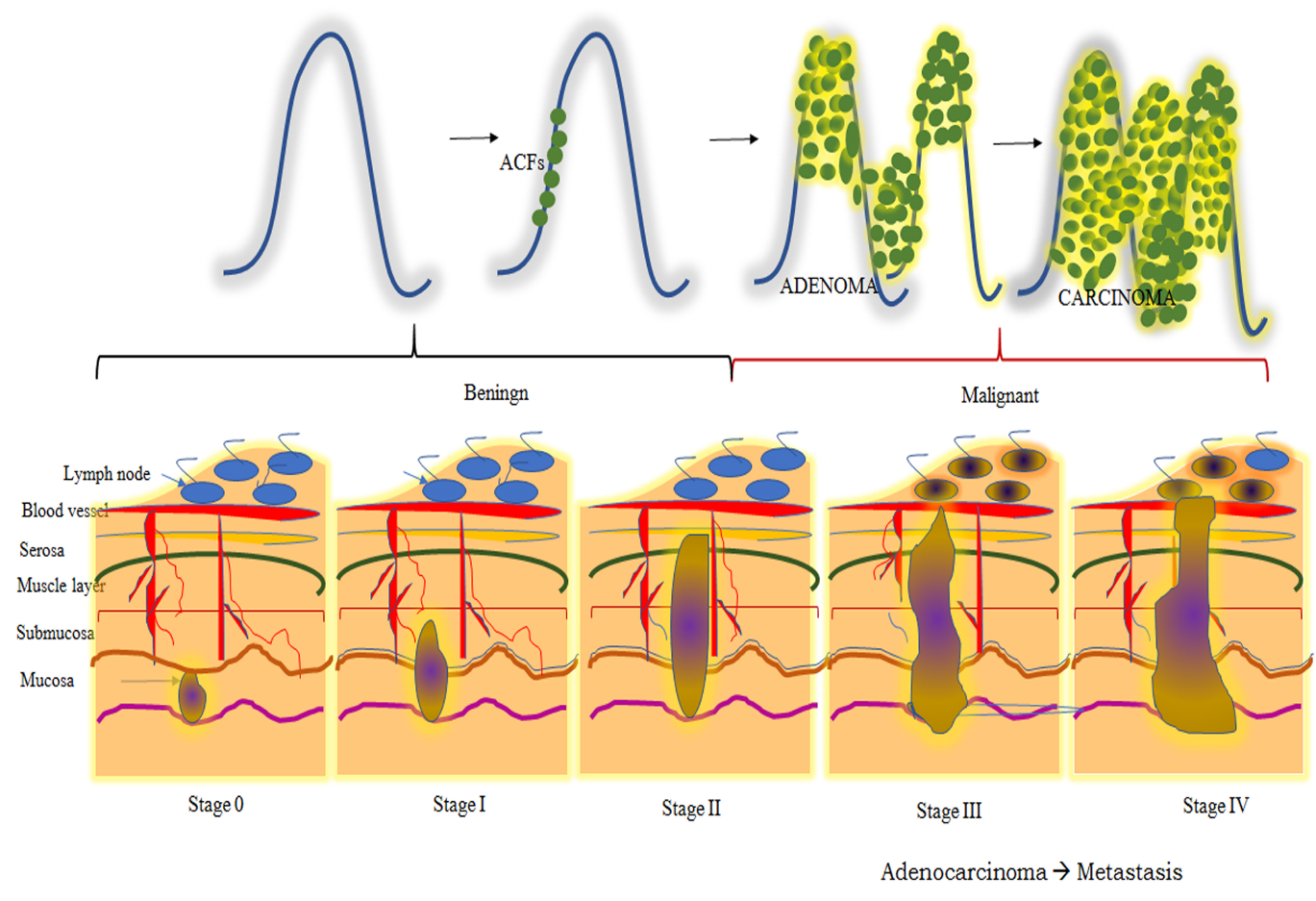 Figure 1 Different stages of progression of colorectal carcinogenesis. Stage 0: The cancerous cells grow through the inner lining of mucosa; Stage I: The cancerous cells grow through the mucosa and submucosa. The growth invaded the muscular layer of colon; Stage II: The cancerous growth proliferates through the wall of the colon and not spread to neighbouring tissues or lymph nodes; Stage III: The cancer grows through the layers of the muscle to serosa, the layer of visceral peritoneum. Cancer starts to spread to lymph nodes; Stage IV: The cancer forms the nodule of tumour in tissue around the colon and appears in the lymph nodes and starts to metastasize. 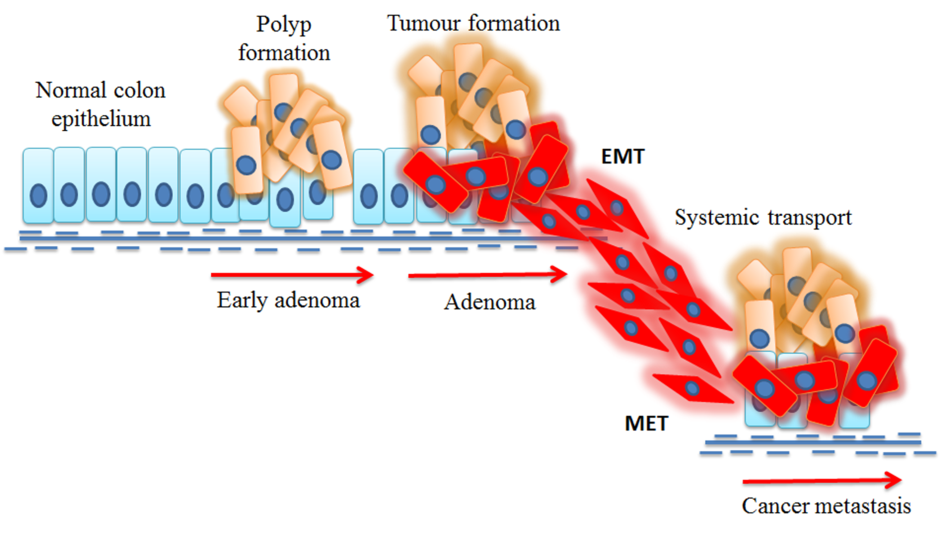 Figure 2 Mechanism of epithelial mesenchymal transition in colorectal cancer. External stimuli or mutation in cancerous cells induces Epithelial mesenchymal transition (EMT) in which epithelial cells undergo phenotypical changes and transit into more invasive mesenchymal cells. Mesenchymal cells invade systemic circulation and undergo mesenchymal-epithelial transition (MET) in distant organ; facilitates metastasis. 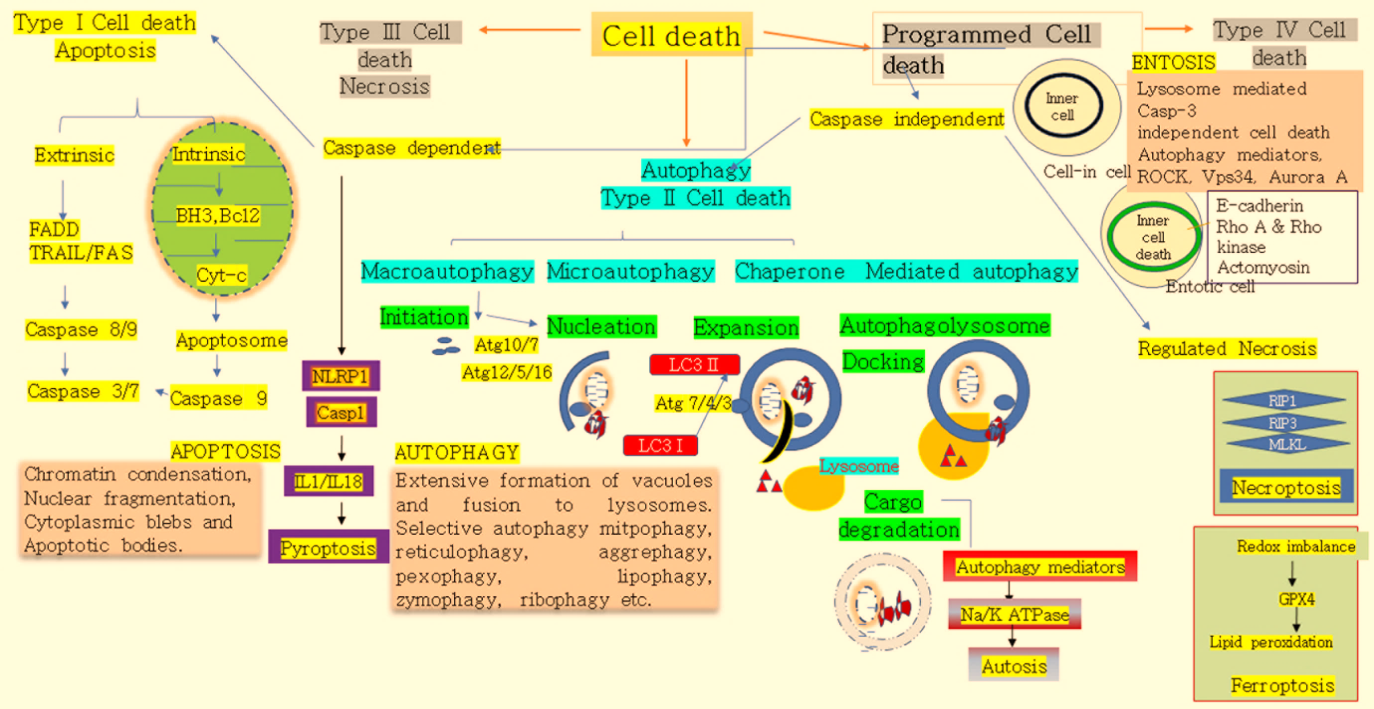 Figure 3 Different modalities of cell death. Unpredictable perturbations in the extracellular or intracellular microenvironment of a cell activate several signal transduction cascades that ultimately leads to various forms of cell death. Type I cell death apoptosis: Extrinsic pathway of apoptosis is mediated by Fas-associated death domain protein (FADD). Caspase 8, inturn triggers the caspases 3 and 7, which in turn activates caspase 9. Intrinsic or mitochondrial pathway of apoptosis is mediated through the inhibition of anti-apoptotic Bcl2 which in turn activates Bax/Bak that induce release of cytochrome c from the mitochondria. Activation of caspase 9 in the apoptosome induces apoptotic cell death; Type II cell death autophagy: Autophagy is an active lysosomal degradative flux which in turn divides into three types; macroautophagy, micro autophagy and chaperone mediated autophagy. Macroautophagy includes four different steps; initiation, autophagosome nucleation, phagosome expansion and completion, autolysosome docking. The tightly regulated autophagic machinery is mediated through several autophagy related (ATG) molecules; Regulated necrosis/ necroptosis: Regulated necrosis mediated through the interaction of receptor interacting protein 1 (RIP1) with RIP3 under conditions, when the activity of caspase-8 is inhibited. RIP3 and mixed lineage kinase domain-like (MLKL) are phosphorylated and assembled in complex IIb, translocates to the plasma membrane, where it mediates membrane permeabilization; Ferroptosis: This regulated form of cell death driven by loss of activity of glutathione peroxidase 4 (GPX4), the lipid repair enzyme followed by the accumulation of lipid hydroperoxides; Autosis: Plasma membrane Na+/K+ dependant autophagy form of cell death; Entosis: The internalized cells undergo entotic cell death through the formation of entotic vacuoles mediated by autophagy proteins Vps34, etc; Pyroptosis: Caspase dependant intermediate cell death mechanism between apoptosis and necrosis. Casapse-1 which is activated by NLRP3 inflammasome activates the inflammatory cytokines interleukin 1β and interleukin 18 that mediate the lytic mechanism. 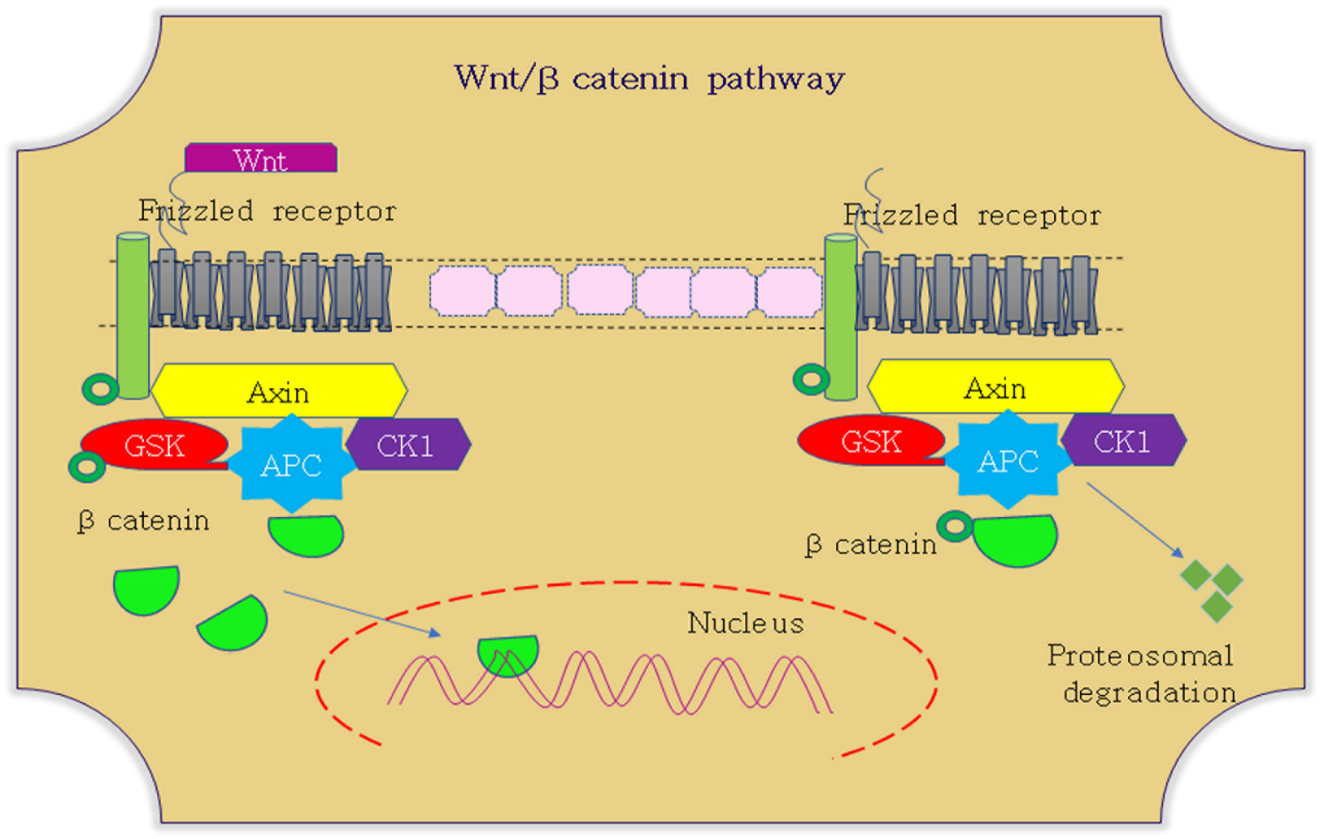 Figure 4 Wnt/β catenin pathways. In the absence of Wnt, β-catenin in the cytoplasm forms a complex with Axin (yellow), APC (blue), GSK3 (red), and CK1 (purple). The phosphorylated β-catenin undergoes ubiquitin mediated proteosomal degradation. In the presence of Wnt, the binding of Wnt with frizzled receptor induces the recruitment of Axin complex that disrupts Axin-mediated proteosomal degradation of β-catenin. Accumulated β-catenin in the cytoplasm travels to the nucleus and functions as a co-activator for TCF to activate genes subscribed by Wnt. GSK: Glycogen synthase kinase.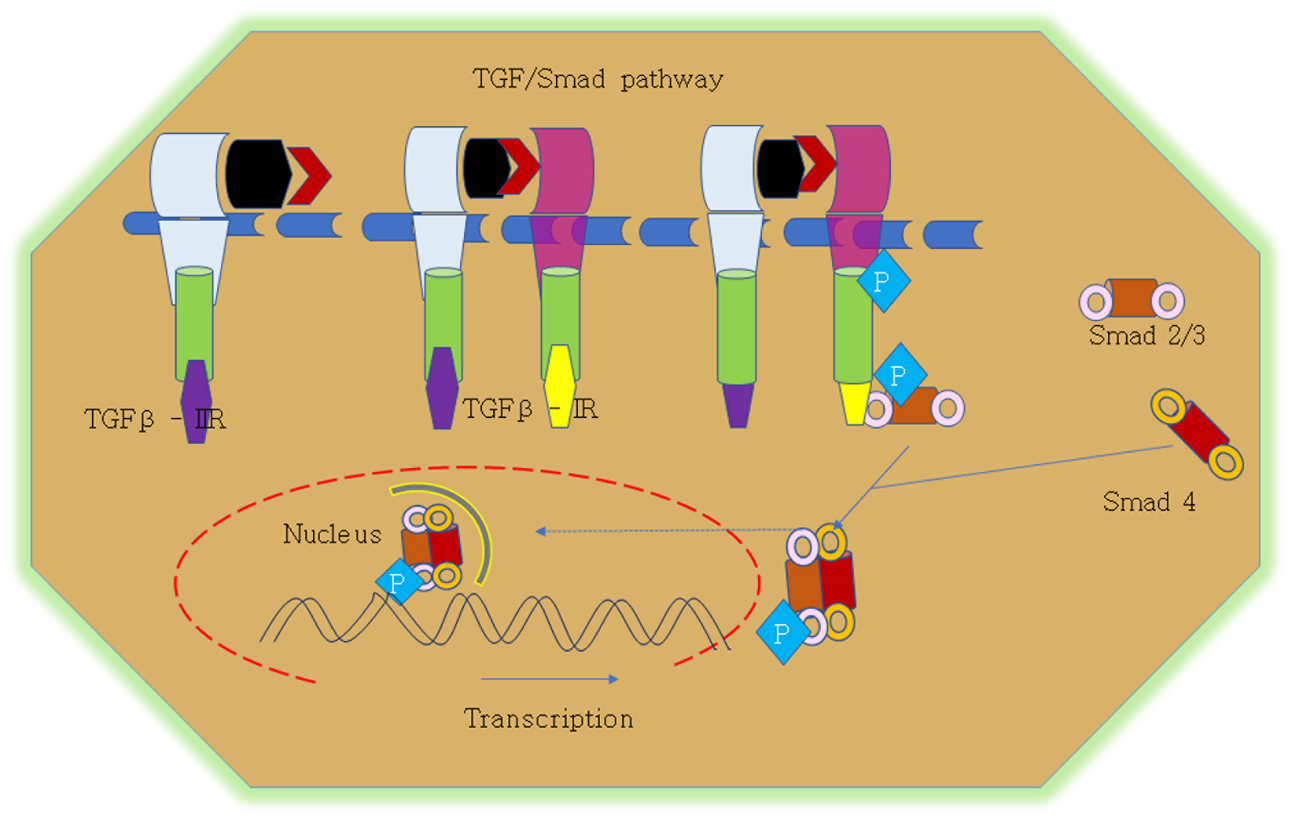 Figure 5 TGF/Smad pathway. TGF-β signalling initiates by the binding of the TGF β1 ligand to the receptor II which promotes dimerization of receptor II with receptor I that results in transphosphorylation of TGF-β RI. The activated TGF-β RI activates receptor regulated-Smads (Smad2 and Smad3) via phosphorylation. Phosphorylated Smad along with co-Smad for trimerize complex and translocate to the nucleus and induces transcription of target genes to promote cell growth and survival. TGF: Transforming growth factor. 
Figure 6 Delta/Notch Signaling. Binding of Notch of one cell with the transmembrane ligands Delta or Jagged of the neighbouring cell initiates Notch signalling. This binding interaction cleaves the Notch receptor and releases NICD, where it travels to the nucleus and controls the transcription of Notch responsive genes. In the nucleus, NICD binds to transcriptional repressor CBF1 that recruits Mastermind-like (MAML) and other co-activators to initiate transcription of Notch regulated downstream genes. 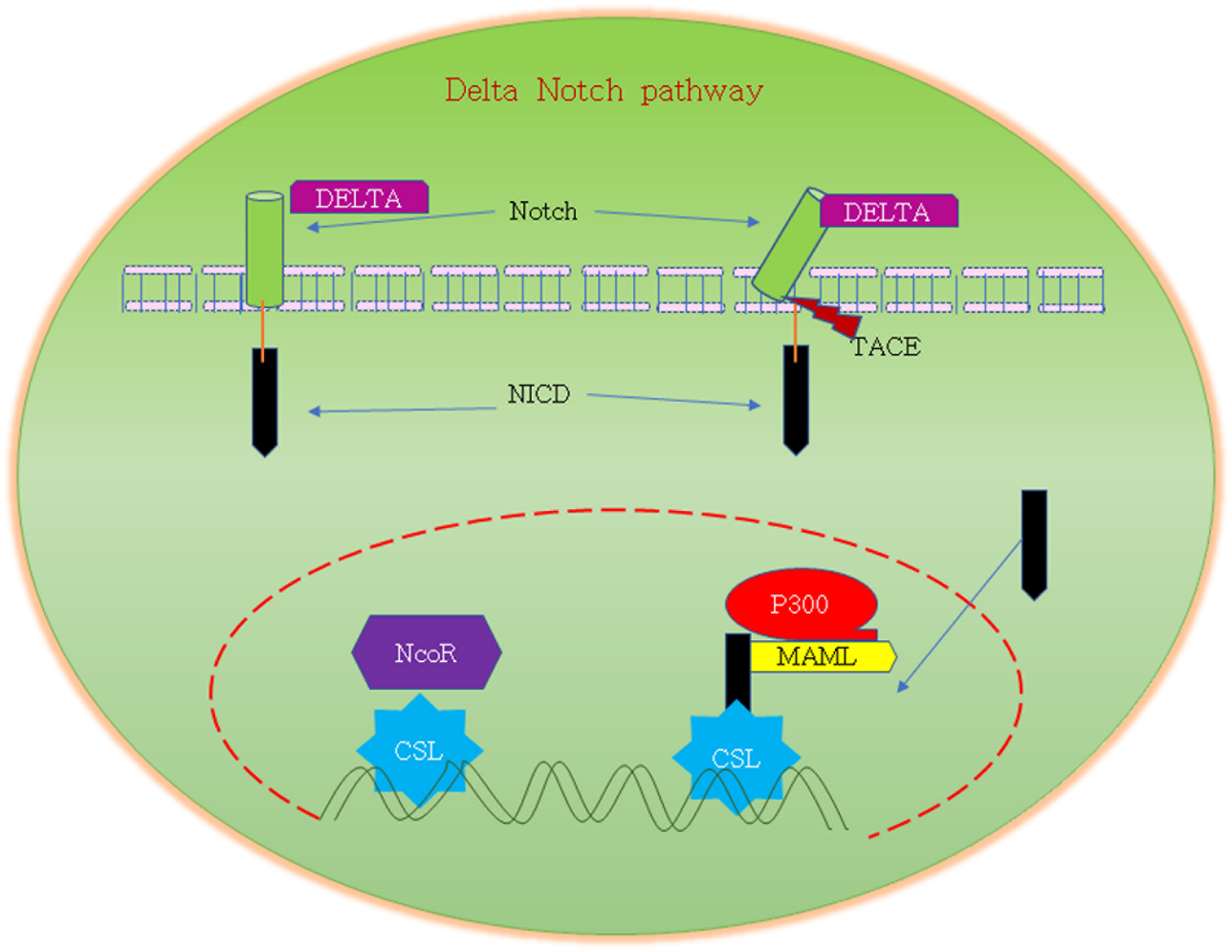 